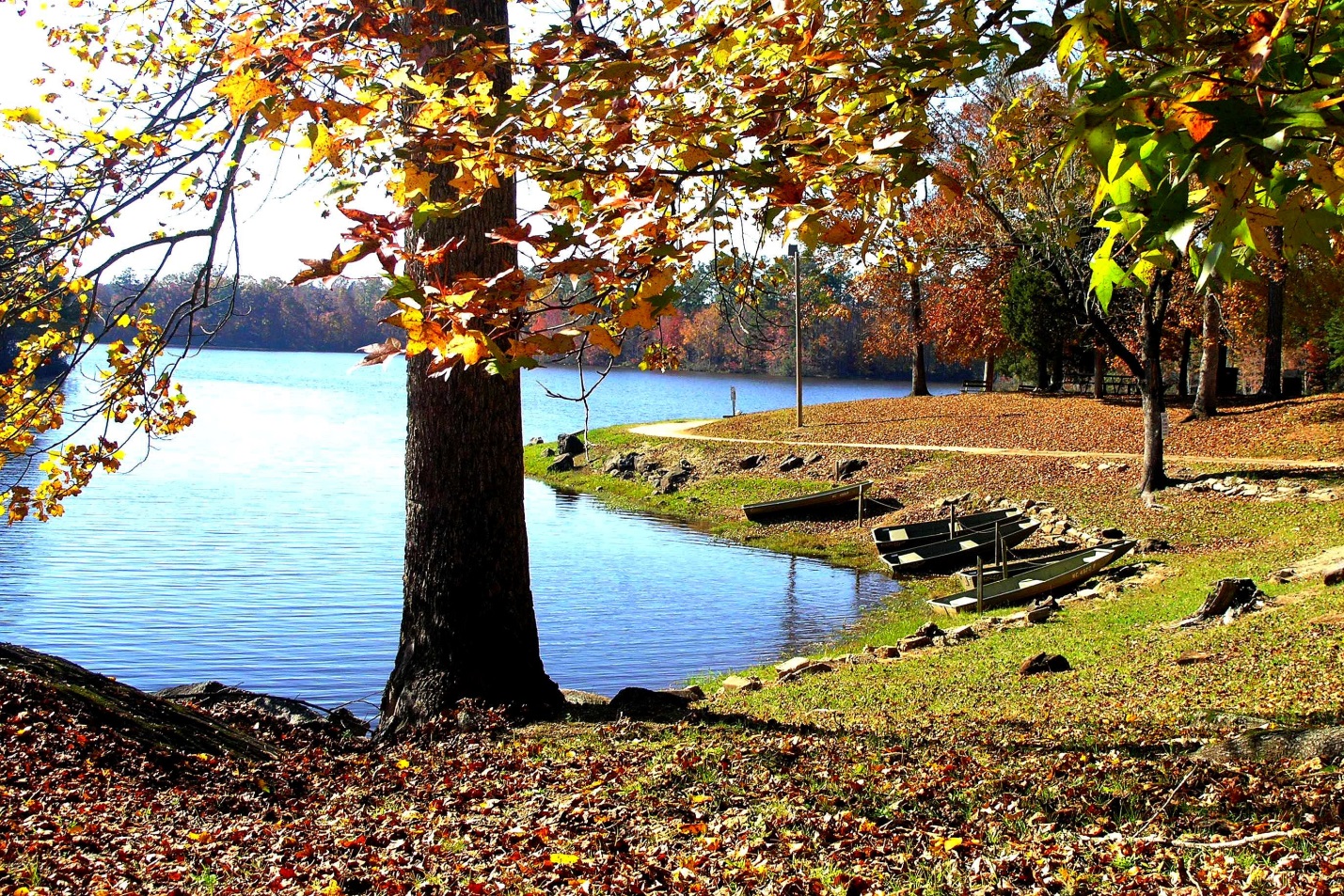 Fiscal Year 2015 – 2016Town of Wadesboro, North CarolinaMayorBill ThackerMayor Pro-temJames David LeeTown CouncilJohn BallardJeremy BurrFred DavisBobby UsreyTown Attorney				 Town Clerk                           Town Manager  Jeff Carpenter				  Cindi Pope                                 Alex SewellTABLE OF CONTENTSSubject												 PAGEBudget Message	2	General Fund	5	Water & Sewer Fund	8	Notable/Capital Expenditures Summary)	11Annual Budget Ordinance	15Water Rates	18Sewer Rates	19Various Fees: Taps, Connection, Deposits, etc.	20Introduction to the Budget	21	Basis of Accounting	21	North Carolina Local Government Budget and Fiscal Control Act	21	Our Budget Process	22General Fund	25	Revenues: Overview & Discussion	25	Revenues: Complete Revenues	31		Expenditures: Overview	35	Expenditures: Highlights by Department	35	Fund Balance	40	Complete Expenditures by Department	42Enterprise Fund (Water & Sewer)	59	Revenues Overview	59	Revenues: Complete Revenues	60	Expenditures Overview	61	Expenditure Highlights by Department	61	Cash Balance	63		Complete Expenditures by Department	64Consolidated Fund Balance Summary	70Consolidated Debt Summary	715-Year Capital Improvement Plan (CIP)	73Personnel	76	Compensation Totals (All funds)	76	Headcount Charts	76	“Big Picture” Organizational Chart	78	Town Council	79Council Annual Retreat Top Priorities Summary	80Street Paving Priority List	81FY 2015-2016 Budget MessageMay 29, 2015Honorable Mayor and Members of Council						Town of Wadesboro, North Carolina:Pursuant to the Local Government Budget and Fiscal Control Act and N.C. General Statute 159-11, the Annual Budget for Fiscal Year 2015-16 is submitted for your consideration:  In comparison to the FY 2014-15 Budget, the FY 2015-16 General Fund proposed budget increases about 8.5% ($402,983) due largely to the use of loan proceeds to purchase automated trash equipment and health insurance cost increases.  The Water and Sewer Fund decreases by about 0.4% ($12,415). This budget represents the commitment of the Town Council to the strategic priorities and goals established at the Annual Retreat in January of 2015:These goals provide the foundation upon which the budget is built.  Over the course of six budget workshop sessions, following numerous hours of staff research and development, this budget was explained in detail and considered relative to the long-term goals of the community.The annual budget process is influenced by external factors including the condition of the national, state, and local economies, the emergent and pre-emergent needs identified in our community by the elected body, staff, and advisory boards, and the goals noted above.  All these factors are considered in this budget, and armed with the knowledge that this document represents a significant amount of careful consideration and study, this budget should allow the Town to meet its obligations, start fulfilling its goals, and move toward increased financial sustainability.General Fund: Introduction	The General Fund is used to account for resources traditionally associated with government which are not required legally or by sound financial management to be accounted for in another fund.  This fund is established at the inception of a government and exists throughout the government’s life.  Expenditures are divided into functional departments in order to present a clearer understanding of the costs of providing certain services.  Personnel assigned to a department are largely paid from that department.  In the future, a more detailed evaluation of labor allocations among the two major funds should be performed.  This evaluation should more accurately reflect the work being done by each staff member for each fund.General Fund: Summary	Although not there yet, the General Fund is trending toward long-term financial sustainability.  Despite the challenges that lay ahead, it is important to note the Town’s significant progress. Previously, the Fiscal Year 2014-15 Budget Message highlighted that expenditures exceeded revenues over the previous seven fiscal years and that the Town opted to cover these increasing budget deficits by increasingly spending fund balance reserves.  Observing these growing deficits, the Town Council made fiscal responsibility a top priority and acted to increase revenues and reduce expenditures.  As a result, it is possible the General Fund will not have a budget deficit for FY 2014-15.  The below table and chart show actual revenues and expenditures from FY 2009-10 to FY 2013-14.	 While noting this significant progress, to avoid future operating deficits, the Town likely must take further action to increase revenues and reduce expenses for several reasons.  First, Wadesboro’s recent population decline and future growth pattern predictions mean it is not prudent to project consistent revenue increases in the future from economic tax base growth.  Second, the Town has long-delayed several needed capital purchases in an effort to keep expenditures down.  To maintain critical service levels, the Town will need to start making delayed capital purchases which include repairing the E. Wade Bridge, replacing police bullet-proof vests, purchasing standard “turnout” gear for our firefighters, and replacing major worn-out mower components.  Notably, the Town’s new Capital Improvement Plan (CIP) should help by maximizing financial capacity through careful planning.  Third, healthcare insurance costs are rising, especially for retirees.  For FY 2015-16, healthcare insurance costs for active employees are projected to increase by about 8% ($29,000) compared to 50% ($40,000) for retirees.  While this significant increase in retiree health insurance hurts, the actual annual cost for retirees is much higher: the most recent actuarial estimate is $303,676 per year.  The significant difference between the two numbers is due to the Town opting the “pay-as-you-go” strategy instead of setting aside funds each year for future payments.  The most recent actuarial report in the Town’s audit shows the rapid increase of retiree insurance obligations:	This budget takes the long-term approach to keeping expenditures down through several strategic purchases.  First, $387,000 is proposed for automated trash pickup equipment which includes providing a uniform trash can for each customer to use.  While this initial cost is significant, it is predicted to be cheaper in the long-run, more efficient, increase staff safety, reduce unsightly trash piles on pickup days, and increase manpower to other services (therefore increasing service levels).  Further, 80% of this project cost can likely be funded through a no-interest loan through a USDA program.  Second, $23,000 is included to purchase a used lift for the street department.  Over the past two years, the Town has spent on average $3,000 per year for lift rentals to comply with OSHA guidelines for tasks such as hanging Christmas tree decorations.  This lift is predicted to pay for itself in about 8 years and it can be used for numerous other functions such as tree-trimming.  Third, $12,000 is included for LED streetlight conversions which are estimated to save $15,000 per year in electricity costs.The Town’s financial challenges did not evolve overnight and they will not be solved overnight.  Taking this into consideration, this budget proposal takes a tempered approach: a monthly trash fee increase of $0.75 (5%) is recommended which will bring in about $17,000 and, per Council direction, there is no ad valorem tax rate increase.  Still, as discussed in the previous two budget messages, future tax increases combined with further cuts will likely be necessary to offset future operating deficits and maintain critical service levels.  Although predicting future fund balance spending is difficult, this proposed budget is predicted to use between $150,000 - $300,000 in fund balance reserves.  However, $147,000 of this amount is predicted to come from previously unspent Powell Bill funds in reserve.Recommendation: Expenditures exceed revenues creating a budget deficit of approximately $538,190.   Per Council’s instructions during budget workshop sessions, the ad valorem property tax rate does not increase and $25,000 in recommended funding is eliminated for a mainstreet director/Uptown improvements ($10,000) and a performance evaluation system ($15,000).  As a result, this budget proposes two ways to close this remaining $513,190 of this budget deficit.  First, $496,190 from fund balance.  Second, $17,000 by increasing the monthly trash fee by $0.75 (5%) with other flat rate garbage customers fees being increased by 5%.     Enterprise Fund: Introduction	In addition to the General Fund which covers all typical government operations, the Town of Wadesboro operates an enterprise fund regarding water and sewer service.  The Town is charged with operating this enterprise fund similar to a private business where the cost of the service is recovered primarily through user charges.Enterprise Fund: OverallWhile trending toward financial sustainability, the Water & Sewer Enterprise Fund has incurred six straight years of operating losses.  These operating losses are displayed below:Similarly, the Fund is predicted to incur an operating loss for current FY 2014-15 and, unless significant rate increases are instituted, also incur an operating loss for FY 2015-16.  These operating losses are again evidenced through the operating ratios listed below (amongst other key financial indicators).  Notably, the operating ratios being less than 1 over this time period is another indication that the Water & Sewer Fund is consistently not recovering its expenses.  As the most recent audit pointed out, “Enterprise funds such as the Water and Sewer Fund are to be financed and operated in manner similar to private businesses where the intent of the governing body is that costs (including depreciation) of providing goods and services to the general public are recovered primarily through user charges.”  The Town is not operating its Water & Sewer Fund so that services are recovered primarily through user charges.  Although recovering the cost of “day-to-day” operations, the Town is not recovering depreciation costs.    Indeed, a key factor in our consistent operating losses is the Town not setting aside enough funding for the depreciation and ultimate replacement of system assets.  While it is often popular to ignore depreciation costs in favor of keeping rates lower, eventually system assets start needing replacement.  By not increasing rates to recover depreciation costs, the Town is not avoiding these costs.  Rather, these depreciation costs are passed to future customers like an ever-increasing debt.  If the Town continues to not recover depreciation costs and no new industrial customers are added, the only choice in the future will likely be to dramatically increase rates over a short time-period and incur interest expenses through capital financing.  The Town’s consistent operating losses are particularly concerning given the needs of our aging utility system and the loss of major industrial customers.  An outside engineering firm recently completed an infrastructure study for the Town which estimated there will be about $17,000,000 in needed infrastructure projects over the next 20 years.  Additionally, as discussed in previous budget messages, the Town has lost all but one major industrial customer over about the past 20 years.  The loss of these customers is significant because high consumption industrial customers commonly serve as the foundation of financially sustainable utility systems.  Indeed, the Town’s lone remaining industrial user accounts for approximately 25% of all consumption.  Further, the Town’s recent population declines may mean non-industrial customer consumption will also decrease.		As the Town strives to responsibly operate our utility system, these operating losses combined with local economic realities put the Town in a precarious situation: the Town’s decreased customer base means that a smaller group of customers must necessarily cover an increased share of the true cost of water and sewer service.  As a result, rates become increasingly unaffordable for remaining customers but revenues from these rates are still insufficient to recover the costs of an aging system.  Because of these environmental realities, a smaller group of residential and business customers must cover an increased share of costs from this decline while also ultimately paying for past unpaid depreciation costs.  	While recognizing these challenges, Town staff will continue to strive to meet infrastructure needs by aggressively pursuing grants to supplement potential debt service capacity.  This budget includes $40,000 to fund preliminary engineering work necessary to apply for certain grants.  If grant funding can be secured, the FYE 2014 debt service coverage ratio (see chart on previous page) may mean the Town has a notable amount of debt service capacity to help fund capital improvements in combination with grant funding.  To help fund the grant costs including engineering work, this budget proposes generating $30,000 of this cost through the rate increase described below.	Recommendation: Budgeted expenditures exceed revenues by $227,860 not accounting for depreciation costs.  During budget workshops, the Council indicated a concern about the affordability of current rates, especially for lower-income customers.  As a result, this budget proposal uses primarily fund balance as one of two ways to close this budget deficit.  First, $197,860 from fund balance.  Second, $30,000 is generated by increasing the minimum inside water bill by $0.70 (4.3%) on the 2,000 minimum water bill, increasing the 1,000 gallon rate after the minimum by $0.25 (4.5%), and increases the inside industrial rate per 1,000 gallons by $0.05 (1.35%).  This money will be used to partially fund preliminary engineering work necessary to apply for grants for infrastructure improvements.   Notable/Capital Expenditures SummaryTOWN OF WADESBOROBUDGET ORDINANCEFISCAL YEAR 2015-2016BE IT ORDAINED by the Council of the Town of Wadesboro, North Carolina, that:Section 1.  The following amounts are hereby appropriated in the General Fund for the operation of the City Government and its activities for the fiscal year beginning July 1, 2015 and ending June 30, 2016 in accordance with the Chart of Accounts established by the Town:	Administration		                  $683,901	Incentive Grants	                    	   $0	Police			              $ 1,943,864	Fire			                  $412,531	Garage			                    $86,138	Street			                  $353,251	Powell Bill		                  $723,000	Sanitation		                  $809,036	Park			                    $25,081	Contingency			     $142,600	Total			               $5,179,402Section 2.  It is estimated that the following revenues will be available in the General Fund for the fiscal year 2015 – 2016.Ad Valorem Taxes		                $1,650,000Contribution from Other Funds		    $0 Other Revenue			                $3,529,402	Total		                             $5,179,402Section 3.  The following amounts are hereby appropriated in the Enterprise Fund for the operation of the water and sewer utilities for Fiscal Year 2015 – 2016.	Water	           $1,373,288	Incentive Grants		           	   $0	Sewer 			                 $1,373,597	Contingency		                      $66,900	Total			                 $2,813,785Section 4.  It is established the following monies will be available in the Water & Sewer Enterprise Fund for the fiscal year 2015 – 2016.	Water			                  $1,373,288	Sewer		                               $1,373,597	Other			                       $66,900	Total			                  $2,813,785Section 5 V There is hereby levied a tax at the rate of 54.6 cents per one hundred dollars valuation of property.The Town of Wadesboro water rate structure for FY 2015 - 2016 will change and increase according to the attached schedule effective July 1, 2015.   Several fees related to the attached sheet for taps, reconnections, deposits and returned checks will change according to the attached schedule effective July 1, 2015.The Town of Wadesboro sewer rate structure for FY 2015-2016 will remained unchanged from FY 2014-2015.The Town of Wadesboro water rate structure will be adjusted to match any increase in Anson County’s municipal water rate charges for Fiscal Year 2015-2016.The Town of Wadesboro sewer rate structure will be adjusted to match any increase in Anson County’s sewage treatment charges for Fiscal Year 2015-2016.The Town of Wadesboro monthly garbage rate will increase to $15.75 per month and other flat-rate customers will see a proportional 5% increase effective July 1, 2015.There is hereby levied a tax at the rate of 7.6 cents per one hundred dollars valuation in the Wadesboro Fire District outside of the Town of Wadesboro.  The fire district tax will be adjusted as authorized per the pending decision of the Anson County Commissioners. Section 6.  The Budget Officer is hereby authorized to transfer appropriations within a fund as contained under the following conditions: He may transfer amounts between objects of expenditures within a department without limitations and without a report being required.He may transfer amounts between departments and make expenditures or transfers from the contingency fund with an official report on such transfer at the next regular meeting of the Council.Section 7.  Copies of this budget ordinance shall be furnished to the Finance Officer and the Budget Officer to be kept on file by them for their discretion in the disbursement of funds.A motion was made by, seconded by that the above ordinance be approved.The vote was as follows:For:  Against: Passed.This 23rd day of June, 2015.						________________________________________								MAYORATTEST:________________________________________		TOWN CLERK(Seal)Introduction to the BudgetBasis of AccountingThis budget is prepared using the modified accrual method of accounting for all funds (with limited exceptions including using the accrual method for trash and utility fees), the same method used for our accounting practices.  This approach to accounting recognizes revenues when they become measureable and expenditures at the time the liability is incurred.  All revenues and expenditures must be included in the annual budget ordinance, or the appropriate capital and/or grant project ordinances.  Any operational appropriations not expended or encumbered at the end of the fiscal year shall lapse.  The accounts of the Town are organized and operated on the basis of funds.  A fund is an independent fiscal and accounting entity with a self-balancing set of accounts comprised of assets, liabilities, fund equity, revenues, and expenditures or expenses as appropriate.  Fund accounting segregates funds according to their intended purpose and is used to aid management in demonstrating compliance with finance-related legal and contractual provisions.  The Town of Wadesboro maintains two annual funds: the General Fund and the Water & Sewer Fund.  Capital expenditures are accounted for in the respective relevant fund.The General Fund is used to account for resources traditionally associated with government which are not required legally or by sound financial management to be accounted for in another fund.  This fund is established at the inception of a government and exists throughout the government’s life.The Water & Sewer Enterprise Fund is meant to be financed and operated in manner similar to private businesses where the intent of the governing body is that costs (including depreciation) of providing goods and services to the general public are recovered primarily through user charges.North Carolina Local Government Budget and Fiscal Control ActNorth Carolina General Statute 159-7(c) states, “[I]t is the intent of the General Assembly…to prescribe for local governments and authorities a uniform system of budget adoption and administration and fiscal control.”  This Act mandates many of the actions the Town takes to prepare, adopt, and administer the annual budget.Section 159-8 of the Act requires that the Town adopt an ordinance containing a balanced budget for each of the funds managed by the Town and sets the fiscal year as beginning July 1 and ending June 30.  According to the Act, a budget is balanced when the sum of estimated net revenues and appropriated fund balances is equal to appropriations.  The budgets for each of our funds, the General Fund, the Water Fund, and the Sewer Fund are balanced in accordance with this law.  The budget ordinance also includes, as required by the Act, the property and levy and rate.  Section 159-9 of the Act dictates that, in towns operating under a Council-Manager form of government, like Wadesboro, the Manager is to be the Budget Officer.  The Budget Officer is mandated to receive budget expense and revenue requests from the Town departments by April 30, and to recommend an annual budget to the governing body no later than June 1.  The governing body then must adopt the annual budget by June 30.Once the recommended budget is presented to the Council, several legal provisions apply to Council review and adoption of the budget.  These include the timing of public hearings, a requirement to make the budget available to the public and press, and the requirement for a hearing at which any person may comment upon the budget.  Notably, our budget process exceeds the requirement of the Act and gives our residents more opportunities for input.  Our Budget ProcessWhile it may seem that the budget process would end with adoption, the budget process is, in fact, a cycle of events with no defined end.  The graphic below illustrates the cyclical nature of our budget process, one marked by continued assessment and commitment to fiscal responsibility.  The budget process used in Wadesboro continues to evolve as we strive to make the budget process more transparent by allowing for significant participation from elected officials, staff, and the public. Despite the cyclical nature of the budget process, perhaps the most formal beginning point for budget development is the Town Council Annual Retreat in January.  The retreat’s ultimate goal is for the Council to establish priorities.  An outside facilitator is brought in to help facilitate discussion and consensus.  The Town Manager makes a presentation highlighting key trends and other relevant information.  From the time period between the annual retreat and budget adoption, Town staff is constantly working behind the scenes to develop a recommended budget that is ultimately presented to the Town Council by the Town Manager.After this 2015 annual retreat, the Town Council, for the first time, scheduled a series of budget workshops on various topics listed below:April 7, 2015 – SanitationApril 14, 2015 – Police/FireApril 20, 2015 – Streets/Shop/ParksApril 28, 2015 – Water/SewerMay 5, 2015 – Administration/Personnel/Health InsuranceMay 12, 2015 – Capital Improvement PlanAt these workshops, Town staff provided various details of each topic and recommended items for discussion.  These workshops allowed for staff to get consensus of the elected body on details contained in the budget.  Further, it allows the Council to be able to hear from residents who attend these sessions in a naturally more informal setting than a regular meeting.  Unfortunately, no residents came to discuss concerns.  The Town will strive to further engage members of the public and hope the public will attend future budget workshops.  Following the last of these budget workshops, the Town Manager and staff prepare the recommended Budget and Budget Message as a way to provide detailed information to all interested citizens.  Subsequently, the Town Manager presents the recommended budget to the Town Council.  The Council may desire to schedule an additional budget workshop to discuss the presented budget.The next step in our process is to advertise and conduct a public hearing to receive comments from interested parties relative to the budget under consideration.  The final step is for the Council to adopt the budget.As discussed above, the budget process does not end with adoption.  Each month following adoption of the budget, the Mayor and Council review expenses and revenue relative to the budget as adopted.  The Manager provides analysis and addresses any concerns.  The financial performance of each of the two annual funds is analyzed in order to ensure the programs and projects funded are being carried out in a manner consistent with the intent of the elected body.Occasionally, we find that estimates for the costs of certain goods and services increased from the time the budget was prepared to the time they are procured.  When a major difference occurs, the professional staff typically informs the Council of the difference and the Council makes the decision whether to amend the budget ordinance or forego a certain project.  Also, the Budget Officer (i.e. Town Manager) may transfer amounts between objects within a department.  The Budget Officer may also transfer amounts between departments and make expenditures or transfers from the contingency fund with an official report on such transfer at the next regular Council meeting. During the fall, the Town has an audit conducted for the previous fiscal year ending June 30th.  These results are presented to the Council typically around December/January.  Shortly thereafter, the Council has its Annual Planning Retreat and the budget process starts over again.The Town is constantly striving to improve its budget process and welcomes any feedback.The Town of Wadesboro Town Council will be holding special meetings in April and May to discuss the 2015-2016 Budget. The meetings will be held at the Town of Wadesboro Conference Room at 5:00 PM. Below is a list of the meeting dates:• April 7, 2015-Sanitation
• April 14, 2015-Police/Fire
• ***April 20, 2015-Streets/Shop/Parks
• April 28, 2015-Water/Sewer
• May 5, 2015-Administration/Personnel/Health Insurance
• May 12, 2015-Capital Improvement Plan***Please note date has been changed to Monday, April 20, 2015.The Town of Wadesboro Town Council will be holding special meetings in April and May to discuss the 2015-2016 Budget. The meetings will be held at the Town of Wadesboro Conference Room at 5:00 PM. Below is a list of the meeting dates:• April 7, 2015-Sanitation
• April 14, 2015-Police/Fire
• ***April 20, 2015-Streets/Shop/Parks
• April 28, 2015-Water/Sewer
• May 5, 2015-Administration/Personnel/Health Insurance
• May 12, 2015-Capital Improvement Plan***Please note date has been changed to Monday, April 20, 2015.General FundGeneral Fund: RevenuesGeneral Fund revenues are budgeted at $5,136,802 which is an 8.5% ($402,983) increase from the current FY 2014-15.  However, much of this increase comes from $387,000 in loan proceeds budgeted to purchase automated trash equipment.  If these loan proceeds are not considered, General Fund revenues are budgeted at $4,749,802 which is a 0.3% increase ($15,983) from the FY 2014-15 General Fund budget.  This remaining 0.3% ($15,983) increase can be more than attributed to an estimated health insurance cost increase of approximately $69,000.  This proposal uses $496,190 of unrestricted Fund Balance to balance the FY 2015-16 General Fund budget with approximately $150,000 - $300,000 projected to be actually spent.  In comparison, $608,296 is currently being used to balance the FY 2014-15 General Fund budget.   Below is a snapshot of General Fund revenues:Like many North Carolina municipalities, Wadesboro is experiencing a time of revenue uncertainty.  There are encouraging signs including a statewide economy that appearing to be improving from the 2008 recession and increasing local sales tax revenues.  Despite these encouraging signs, it is still unclear whether an improving statewide economy will mean a consistently improving local economy.  Wadesboro is the county seat of Anson County which the State designates as the 10th most economically distressed county in North Carolina.  One sign of this economic distress may be Wadesboro’s declining population:While economic growth could change this trend, current projections mean that there may not be significant tax base growth in the near future.  Additionally, recent legislative changes and proposed changes to certain municipal revenues add to uncertainty.  For example, the recent privilege license tax elimination demonstrates the State legislature’s willingness to alter local government revenues sources despite strong municipal opposition.  Due to the revenue uncertainty we are experiencing, this budget proposal takes a conservative approach to revenue projections.    Amongst the Town’s revenue sources, the largest is Ad Valorem property taxes.  Ad Valorem, from the Latin phrase meaning “according to value,” is levied upon the property, and measured by the value of the property, not the owner’s ability to pay.  State law mandates that property values be reevaluated at least every eight years and limits the tax rate a locality may charge to $1.50 per $100 of valuation.  For FY 2014-15, the Town rate is $0.546.  The Town’s total property valuation is shown as follows: 
	The substantial growth shown in the table and graph above from FYE 2010 to FYE 2011 is mostly due to a higher property reevaluation that took effect FYE 2011.  As shown in the graph below, the higher property values did not result in increased revenues because the Town lowered its tax rate from $0.58 to $0.496 intending the new rate to bring in the same amount of revenue (“revenue neutral”).  While this new $0.496 tax rate was intended to be revenue-neutral, the FY 2011-12 Budget Message notes this new rate brought in less revenue than before the reevaluation.  Therefore, property values increased but revenues were projected to decrease.  As such, the recommended FY 2010-11 budget proposed a 1 cent rate increase which was rejected.  For FY 2014-15, the tax rate was increased 5 cents to $0.546.		For FY 2015-16, the proposed tax rate is unchanged at $0.546 per Council direction.  As a result, current year tax revenue is projected at $1,585,000 which represents 0% in projected growth from initial FY 2014-15 projections.  One cent of the rate is projected to yield about $29,000.  The statewide average for FY 2013-14 was $0.4379 compared to Wadesboro’s previous rate of $0.496 from the same fiscal year.  However, this is not an “apples to apples” comparison because property values can differ greatly across the State.  Notably, the County Commissioners are reportedly considering a county-wide fire district tax rate increase.  To collect these ad valorem taxes, the Town contracts with Anson County to collect our taxes with the exception of motor vehicle taxes which are collected through the State.  Per the State Treasurer, the Town’s collection rate is compared in the below table and chart with both municipalities in the same population group and statewide collection rate averages.  This data show that Wadesboro’s collection rate is significantly below the rates of both the population and statewide groups:The next largest source of revenue comes from the sales tax we all pay.  There are essentially two tax types, the sales tax on the retail sale or lease of tangible personal property, and the Use Tax, an excise tax on the right to use or consume property in North Carolina or elsewhere.  All taxes are pooled by the State and shared, in accordance with statutory formulas, by all 100 counties.  Each county, in turn, shares their portion of the sales tax proceeds with the incorporated cities and towns in the county.  The Town’s Sales tax revenues are projected to increase $40,000 to $890,000 in comparison to initial FY 2014-15 budget projections.  In addition to sales tax revenue, the Town also receives revenue from the State reflecting our statutory portion of tax revenues from telecommunication services, video programming, beer and wine sales, and motor fuel sales.  Most State revenues can be used for any legitimate government function with the exception of funding received from the motor fuel tax under the Powell Bill.  These Powell Bill funds are restricted by law for uses related to street maintenance.  In total, these State revenues are projected to remain about the same or decrease slightly.  The Town is constantly seeking grant funding to supplement local revenues. For example, grants are covering 80% of the remaining $550,000 in estimated cost for the E. Wade Street Bridge replacement.  The remaining 20% local commitment will be mostly covered by previously unspent Powell Bill funds held in reserve.  Also, a USDA program may allow the Town to obtain a no-interest loan from Pee-Dee Electric to cover 80% of the cost to purchase automated trash pickup equipment.  Also, the Police Department is working to secure a renewal of the COPS personnel grant along with grants regarding bullet-proof vests and body cameras.  Additionally, the Fire Department is pursuing grants including two FEMA grants for equipment and a ladder truck.  Unfortunately, the Fire Department was not awarded the Office of State Fire Marshal (OSFM) grant this year, which was unexpected.  General Fund: Complete Revenues  General Fund: Expenditures	For FY 2015-16, the General Fund budgeted expenditures are proposed at $5,136,802 which is a 8.5% ($402,983) increase from the current FY 2014-15 budget.  As noted above, this increase is largely due to the loan proceeds used to purchase automated trash equipment and health insurance cost increases.  An expenditure snapshot is provided below:Expenditure Highlights by Department	While not attempting to cover specifics for all of the 9 budgetary departments within the General Fund, the following information are some highlights of the more significant expenditures and programs being proposed.  These projects, including certain expenditures that are departures from past practices, are summarized in the following pages. Administration: The Administration Department’s main function is the support, oversight, and management of Town operations and providing support to the Town Council.  This department consists of 4 full-time employees (Town Manager, Town Clerk, Office Manager/Accountant, and Accounting Clerk) and 6 “part-time” employees (elected officials).  Legal services are provided on a contractual basis.The Administration budget increases for several reasons.  First, there is $12,000 to pay the Board of Elections for upcoming municipal election expenses.  Second, $5,692 is included for an animal shelter donation to Anson County.  During the budget workshops, the Town Council expressed its desire to support the shelter’s operations.  Third, active employee health insurance goes up approximately $2,000 while retiree health insurance cost go up approximately $40,000.  As discussed in the “General Fund: Overall” section, retiree health insurance costs are rapidly increasing.  Notably, the Town plans on purchasing cybersecurity insurance through the N.C. League of Municipalities.  This insurance is important as “hacking” becomes an ever-emerging threat. Police: The Police Department’s main function is to protect life and property 24 hours a day/365 days per year.  Other responsibilities include criminal activity investigation, answering a wide range of service calls, accident investigation, business/safety escorts, school security, and serving criminal processes and subpoenas.  To handle these responsibilities, the Police Department has 29 full-time positions (24 sworn officers, 4 dispatchers, 1 records clerk).  In comparison, in 2002 the Police Department maintained 18 positions with 30 total positions authorized due to the annexation.  In 2005, the police department was recruiting to fill 4 of the 22 authorized positions.  This budget proposal includes purchasing bullet-proof vests and a new police car.  Previously, the Town decided to provide a separate vehicle for each individual patrol officer by purchasing 19 vehicles from 2009-2011.  Of these 19 total vehicles, 14 were purchased using what is likely a one-time revenue source (“drug money”).  These purchases are now problematic because, as these vehicles start to reach the end of their useful life (est. 5 years), the same funding is unavailable to replace these vehicles.  As a result, the Town cannot sustain the current number of police vehicles.  Therefore, the police fleet is being downsized so that patrol officers are now mostly sharing vehicles.  Still, the Town needs to start purchasing vehicles to avoid having to purchase a large number in a relatively short time period.Police Chief Spencer reports that many times there are only 2 officers per shift due to vacation/sick leave or training requirements.  Having 2 officers per shift due causes a longer response time, reduces routine patrol, and brings up safety concerns.  Chief Spencer recommends adding two more officer.  To avoid funding these positions through reserves (which is unsustainable), the Town would need to increase the ad valorem property tax rate by approximately 3.7 cents.  During budget workshops, the Council indicated it would like to add 2 more police officers but not at the expense of raising the tax rate.  As a result, this budget does not raise the tax rate to add 2 officers.Below are graphs showing police call volumes and violent crime arrests:Fire: The Fire Department’s main functions include providing fire protection, inspections, and prevention education to the Town of Wadesboro and surrounding rural fire district.  The Fire Department has two full-time positions including a fire chief and firefighter along with about 29 dedicated volunteer firefighters.  There is also funding for a part-time dispatcher.  Due to workload, a full-time Fire Chief was first hired in 1985.  Also, the full-time firefighter’s duties include fire safety education, vehicle/equipment maintenance, and fire inspections.  His job also requires him to dispatch at least one shift a week to cut down on overtime expenses; however, he often dispatcher more due to turnover and dispatcher being out on leave.  Volunteers make an extensive time commitment and are the heart of the fire department.  Just imagine if the Town had to provide full-time employees for fire response.  Despite nationwide trends, WFD has been able to maintain a health number of volunteers. The Town’s fire insurance rating is currently a 6S/9.  The Fire Department has been working to lower this rating would decrease insurance payments for businesses and homeowners.  The biggest setback to lowering the insurance rating is the water distribution system in Town which is an expensive fix.As its needs are significant, the Fire Department relays heavily on grants to help supplement capital purchases.  As discussed above under the “General Fund Revenues” section, we were not rewarded the OSFM grant which was unexpected.  As a result, the Town will need to spend approximately $11,300 to purchase protectant “turnout gear” for our firefighters and also about $2,500 for portable radios and gloves.  The Town has also applied for several FEMA grants including one for a fire ladder truck.Street/Powell Bill: The Town owns and maintains approximately 40 miles of streets.  The Town receives State funding (Powell Bill by name) related to street maintenance.  This funding is a function of State gas tax revenue and is allocated based upon our population and road mileage.  Additionally, the Town dedicates local revenues for street department use. Regarding street repaving, each year our public works staff reviews the Street Paving Priority List to determine the priority for our paving funds.  Notably, the Town struggles to maintain its aging storm water system.  During the budget workshops, the Council indicated they would not prefer to implement a storm water fee which would generate revenues to improve our storm water system.  4 full-time positions are funded. Given other capital expenditures listed below, the Town does not have funding to undergo needed repaving projects.  First, the Town will use previously unspent Powell Bill Funds held in reserve to make our $102,000 local commitment toward the General Fund portion of the $550,000 E. Wade Bridge replacement project.  The Town will be reimbursed the remaining amount via grants.  Second, the Town has $25,000 budgeted to do necessary bridge repair work on Old Lilesville and Burns Street bridges.  Hopefully, this work will not uncover the need to completely replace both bridges.  Third, $20,000 is budgeted to purchase new mowing equipment; our current mower attachment is constantly unavailable for maintenance reasons.  Fourth, $23,000 is included to purchase a lift.  Over the past two years, the Town has paid on average approximately $3,000 for lift rentals to put up/take down Christmas decorations.  At this rate, the lift will pay for itself in about 8 years and possibly sooner if the Town rents it out to other local jurisdictions who also rent lifts.  Additionally, this lift can be used for various other functions.Sanitation: The Sanitation Department’s main functions include curbside trash and yard debris pickup.  The Town offers once weekly trash pickup and can dispose of this trash and yard debris for free at the County Landfill.  Other functions include furniture pickup, household appliance pickup, dump-type trailer drop-off/pickup, snow mitigation, maintaining a new recycling drop-off center, and helping other departments as needed.  Notably, the lack of funding for a functional street sweeper has reduced this service.  This budget proposal includes funding for 6 full-time positions and cuts 1 part-time position.  Prior to FY 2014-15, the Town maintained 8 full-time positions and 1 part-time position.This budget proposal seeks to increase curbside trash collection efficiency through the purchase of automated trash pickup equipment.  Factoring in the elimination of a part-time position, the net cost is estimated at about $36,000 although this could vary slightly.  Using this automated method, the Town will provide each customer with a uniform 96-gallon trash can.  While this initial cost is significant, it is predicted to be cheaper in the long-run, more efficient, increase staff safety, reduce unsightly trash piles on trash day, and increase manpower to other services by about 13 hours per week.  Parks & Recreation: The Town operates two parks: the “new” City Park and the City Pond Park which is the City’s drinking water reservoir.  The “new” City Park is open year-around while the City Pond is open on the weekends from the last week of March to the third week in October.Parks have one part-time employee in the City Pond Caretaker.  Mowing is contracted out at City Park.  Otherwise, public works employees maintain the parks in addition to regular duties.  Given recent personnel reductions, keeping this park up can be a struggle at times.  Contingency: Of the $122,000 proposed under contingency, $22,000 is reserved for either a 1% cost-of-living adjustment for staff or merit pay increases.  The Town will assess the financial feasibility of these increases and determine whether to implement them during FY 2015-16.  Also, this contingency may be used for any facility upgrade costs or local commitments for grants not yet awarded such as the FEMA grant for a ladder truck.   Also, the UNC School of Government has written about potential federal overtime law changes that could increase personnel costs during the middle of the FY 2015-16.  In addition, contingency could be used to help address any unforeseen events or to take advantage of any opportunities, such as an opportunity associated with a new police/fire facility.General Fund: Fund BalanceFund Balance is basically the excess of the assets of a fund over its liabilities.  The North Carolina Local Government Commission (LGC) monitors the level of fund balance each locality maintains as a sign of their relative financial strength.  One significant benchmark the LGC uses is 8% of total expenditures, below which they express concern to the locality and direct action to increase the balance.  The benefits of having a healthy fund balance include enabling the Town to meet our financial obligations without interruptions due to cash flow, improving our credit rating, generating investment income, eliminating the need for short-term borrowing, and providing a reserve of funds to respond to emergencies or opportunities.  On June 30, 2014, the available fund balance of the General Fund was $1,695,571 while the total fund balance was $2,089,760.  This available fund balance was 45% of total General Fund expenditures, while total fund balance represented 55.5% of General Fund expenditures for FY 2013-14.  Notably, the total fund balance at FYE 2014 included $271,422 in unspent Powell Bill funds.  This funding is partially being used to fund most of the local commitment for the E. Wade Bridge, bridge repair, and purchasing new mower components.  While difficult to predict, the chart and table below show the Town using $250,000 in fund balance for FY 2015-16.General Fund: Administration Department ExpendituresGeneral Fund: Incentive Grant ExpendituresGeneral Fund: Police Department ExpendituresGeneral Fund: Fire Department ExpendituresGeneral Fund: Garage/Shop Department ExpendituresGeneral Fund: Street Department ExpendituresGeneral Fund: Powell Bill ExpendituresGeneral Fund: Sanitation Department ExpendituresGeneral Fund: Parks & Recreation ExpendituresGeneral Fund: ContingencyEnterprise Fund (Water & Sewer)Enterprise Fund RevenuesEnterprise Fund revenues are budgeted at $2,812,885 which is a 0.4% ($12,415) decrease from the current FY 2014-15 Water & Sewer Fund budget.  This proposal uses $197,860 in fund balance to balance the FY 2015-16 Water & Sewer Fund.  In comparison, this is a 38.4% ($123,440) decrease from the $321,300 currently being used to balance the FY 2015-16 budget.Below is a snapshot of Enterprise Fund Revenues:Amongst the Enterprise Fund’s revenues, the largest are water and sewer revenues.  The below graph shows recent performance of these revenues:Notably, FYE 2014 increases shown are largely due to significant rate increases.  The Town also raised other related fees, such as late fees, which led to an increase in other operating revenues for FYE 2014.Enterprise Fund: Complete Budgeted RevenuesEnterprise Fund: ExpendituresEnterprise Fund: Expenditure Highlights by Department	While not attempting to cover specifics for all of the 4 budgetary departments within the Water & Sewer Fund, the following information are some highlights of the more significant expenditures and programs being proposed.  These projects, including some in minor expenditures that are departures from past practices, are summarized in the tables shown on the following pages.  Water: The Water Department’s main function is to provide water service to approximately 2,100 customers.  The water department currently funds 9 filled positions (1 public services director, 2 billing clerks, 1 water quality specialist, and 4 full-time and 1 part-time distribution system employees).  There are currently 3 vacant water plant operator positions.  The Town is currently conducting an alternatives analysis.  This analysis will determine whether the Town continues to operate our 1 MGD water plant that treats raw water coming from the City Pond reservoir, or purchase water solely from Anson County which is currently used as a supplemental supply.  Until this analysis is finished, the Town will likely continue to obtain finished drinking water solely from Anson County.  In addition, we purchases water from Anson County as a supplemental and backup supply. There are several notable expenditures in the water department.  First, $455,000 is included to purchase water solely from Anson County.  This could convert these funds back into water plant operational costs if the alternatives analysis concludes the Town should continue operating our water plant.  Second, per the engineering study, $25,000 is included for distribution valve replacements and general system improvements.  Third, the Town puts $25,000 to continue to replace old water meters with radio meters.  Fourth, the Town fund $20,000 toward preliminary engineering work for infrastructure grants and $10,000 for the alternatives analysis study.  Fifth, the Town pays $15,000 for a water tank standby emergency generator, safety shoring equipment, and a pipe saw.  Sewer:  The Sewer Department’s main function is providing sewer service to approximately 2,000 customers.  The Town maintains its collection system and pays for sewage to be treated at the Anson County Wastewater Facility.  This budget proposal continues the funding for 3 positions.There are several notable expenditures within the sewer department.  First, $1,000,000 is budgeted to pay for Anson County to treat our waste.  This amount represents 72.8% of the entire sewer budget.  Second, there is $42,000 for a service truck.  This expenditure is replacing an eighteen year-old vehicle with a larger pickup with the plan to outfit this truck in the future with a small crane.  Such a crane will allow the Town to avoid equipment rental costs in the future.  Third, there is $20,000 to help cover the grant application engineering work for infrastructure improvements.  Fourth, there is $12,000 to purchase a line push camera, an essential piece of equipment.  Enterprise Fund: Cash Balance	Similar to the Fund Balance maintained by the General Fund, the amount of cash balance maintained by the Water & Sewer Enterprise Fund is an important measure of financial health.  The chart and table below show the cash balance for the Water & Sewer Enterprise Fund.Enterprise Fund: Water Department ExpendituresEnterprise Fund: Sewer Department ExpendituresEnterprise Fund: Incentive Grant ExpendituresEnterprise Fund: ContingencyConsolidated Fund Balance SummaryFor simplicity, fund balance can basically be explained as the amount of assets in excess of liabilities in a given fund.  The benefits of having a healthy fund balance include enabling the Town to meet our financial obligations without interruptions due to cash flow, improving our credit rating, generating investment income, eliminating the need for short-term borrowing, and providing a reserve of funds to respond to emergencies or opportunities.  The North Carolina Local Government Commission (LGC) monitors the level of available fund balance each locality maintains as a sign of their relative financial strength.  The LGC uses the benchmark of 8% of expenditures.  If fund balance is less than 8% of expenditures, the LGC typically expresses concern to the locality and directs action to increase the fund balance.  Notably, the Town of Wadesboro does not have an established goal to maintain a certain level of General Fund Balance compared to total expenditures.  Comparable municipalities had an average available fund balance of 74.45% to total expenditures at FYE 2014.  Please find below a chart summarizing the fund or cash balances of each of the two major funds.  Additionally, the projected balance at the end of FY 2015 when compared to the level projected for the end of FY 2016.   Consolidated Debt SummaryNorth Carolina General Statutes limit the amount of debt that a unit of government can issue to 8% of the total assessed value of taxable property located within that government’s boundaries.  At June 30, 2014, the legal debt margin for the Town of Wadesboro was $27,056,427.  At this same time, the Town of Wadesboro had $1,152,302 in obligations for capital leases and installment purchases.  This includes $127,422 in the General Fund and $1,024,880 in the Water & Sewer Enterprise Fund.  Notably, the Town paid off the remaining debt for Burns Street lift station pumps in FY 2014-15.    Below is a table showing the Town’s debt service current obligations beginning July 1, 2015:The below chart breaks down the debt service between interest and principal:Capital Improvement PlanThe Town has established a Capital Improvement Plan (CIP) which is the planning mechanism by which the Town Council allocates limited financial resources to implement long term goals as defined in established Town Council priorities and other planning documents such as the Comprehensive pedestrian plan.   The purpose of the Capital Improvement Plan (CIP) is to plan for major capital needs over a five-year period.  Capital planning is an important management tool that strengthens the linkage between community infrastructure needs and the financial capacity of the Town.Personnel	The total of personnel expenses related to wages and benefits is budgeted at $3,282,931.  This represents 41.3% of the total combined operating budget.  Per budget workshop discussions, this budget includes a total of $28,000 in contingency between the two annual funds which can be used for either a 1% cost-of-living increase or merit bonuses.   	For FY 2015-16, the combined budgets include funding for 57 full-time and 3 part-time positions with decreases indicated in red text:The below tables offer more detailed breakdowns from FYE 2013 to FYE 2016.Town “Big Picture” Organizational ChartJuly 2015TOWN COUNCILJuly 2015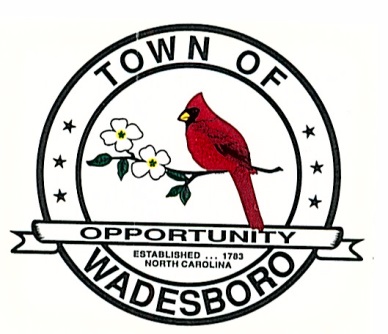 2015 Annual Retreat – Top Priorities (Combined)Fiscal Responsibility - 61 pointsNew Police & Fire Building – 52 pointsWater & Sewer – 27 pointsNew Ladder Truck – 26 pointsWater: Keep Current Facility or Go With County – 24 pointsEmployee Satisfaction, Retention, Rewarding Employees – 21 pointsEconomic Development – 17 pointsHealth Insurance Cost for Employees & Retirees – 17 points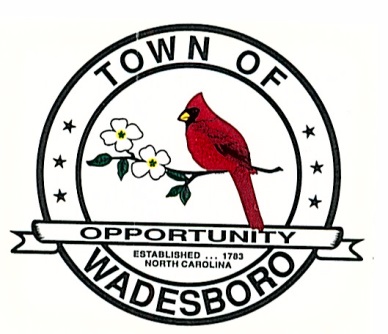 Town of Wadesboro Street Paving Priority ListFY 2015-16N. & S. Rutherford Street (South of HWY 74 to Morgan Street)Ballard StreetPrescott StreetGraham StreetGamble StreetChurch StreetCherry  StreetHighland DriveCloud Avenue- Shirt Factory RoadSikes AvenueMaple LaneReddington StreetCircle Drive (Dirt Road Off 109 N)Hargrave Street (Partial; Remove Large Tree at Burnsville Intersection) City Pond Park EntranceGeneral Fund$5,136,802Water/Sewer Fund$2,812,885 Total Operating Budget$7,949,687 Fiscal Year.Actual RevenuesActual Expenditures2009-10$3,666,228$3,870,9552010-11$3,612,842$3,886,5312011-12$3,697,488$4,009,1302012-13$3,595,140$3,815,6382013-14$3,850,731$3,904,821Operating LossRevenuesExpensesNet Increase in Cash2008-09($179,304)$2,055,082($2,234,386)$79,6672009-10($194,578)$2,146,145($2,340,723)$151,7182010-11($150,526)$2,183,022($2,333,548)$193,0812011-12($144,159)$2,178,170($2,322,329)$249,1202012-13($100,295)$2,267,758($2,368,053)$189,2692013-14($54,304)$2,636,941($2,691,245)$267,907Current RatioDays Cash on HandOperating RatioDebt Service Coverage = 2FYE 20142.271650.98$131,635FYE 20131.961840.96$102,423FYE 20124.811890.9486,618FYE 20114.591640.9470,731FYE 20101.561660.9253,238FYE 20091.361940.9256,427General FundGeneral FundGeneral FundGeneral FundGeneral FundDepartmentDepartmentDepartmentItemItemItemItemExpenseExpenseExpenseFY 15-16: Net ExpenseReoccurring Annually?Reoccurring Annually?Reoccurring Annually?Reoccurring Annually?Non-Fund Balance Funding Options  (Notable Items)Non-Fund Balance Funding Options  (Notable Items)Non-Fund Balance Funding Options  (Notable Items)AdministrationAdministrationAdministrationPart-time Uptown Director & FundingPart-time Uptown Director & FundingPart-time Uptown Director & FundingPart-time Uptown Director & Funding$10,000 $10,000 $10,000 $10,000 YesYesYesYesAdministrationAdministrationAdministrationPersonnel Evaluation SystemPersonnel Evaluation SystemPersonnel Evaluation SystemPersonnel Evaluation System$15,000 $15,000 $15,000 $15,000 NoNoNoNoContingencyContingencyContingencyAdministrationAdministrationAdministrationAnimal Shelter DonationAnimal Shelter DonationAnimal Shelter DonationAnimal Shelter Donation$5,692 $5,692 $5,692 $5,692 YesYesYesYesAdministrationAdministrationAdministration"Welcome to" New Signage HWY 74"Welcome to" New Signage HWY 74"Welcome to" New Signage HWY 74"Welcome to" New Signage HWY 74$12,000 $12,000 $12,000 $12,000 NoNoNoNoAdministrationAdministrationAdministrationTown hall carpet Town hall carpet Town hall carpet Town hall carpet $6,000 $6,000 $6,000 $6,000 NoNoNoNoAdministrationAdministrationAdministrationPlexiglass/New Door around billing counterPlexiglass/New Door around billing counterPlexiglass/New Door around billing counterPlexiglass/New Door around billing counter$2,000 $2,000 $2,000 $2,000 NoNoNoNoAdministrationAdministrationAdministrationPull-down Screen & projector - Council RoomPull-down Screen & projector - Council RoomPull-down Screen & projector - Council RoomPull-down Screen & projector - Council Room$2,000 $2,000 $2,000 $2,000 NoNoNoNoPolicePolicePolicePolice CarPolice CarPolice CarPolice Car$31,000 $31,000 $31,000 $31,000 NoNoNoNoPolicePolicePolice15 bullet-proof vests (50% grant funded)15 bullet-proof vests (50% grant funded)15 bullet-proof vests (50% grant funded)15 bullet-proof vests (50% grant funded)$10,920 $10,920 $10,920 $5,460  No No No NoPolicePolicePoliceNew Police Station (25 year, 4 % loan)New Police Station (25 year, 4 % loan)New Police Station (25 year, 4 % loan)New Police Station (25 year, 4 % loan)$2,204,865 $2,204,865 $2,204,865 $140,000 YesYesYesYes$0.051 tax increase; "drug" funds for design$0.051 tax increase; "drug" funds for design$0.051 tax increase; "drug" funds for designPolicePolicePolice2 Patrol Officer Positions2 Patrol Officer Positions2 Patrol Officer Positions2 Patrol Officer Positions$100,000 $100,000 $100,000 $100,000 YesYesYesYes$0.037 tax increase$0.037 tax increase$0.037 tax increasePolicePolicePolice5% Officer Raise5% Officer Raise5% Officer Raise5% Officer Raise$68,000 $68,000 $68,000 $68,000 YesYesYesYesPolice Police Police 9 In-Car Cameras9 In-Car Cameras9 In-Car Cameras9 In-Car Cameras$44,955 $44,955 $44,955 $44,955 NoNoNoNoPolicePolicePoliceNew CopierNew CopierNew CopierNew Copier$7,800 $7,800 $7,800 $7,800 NoNoNoNoFireFireFireVarious Equipment (95% grant)Various Equipment (95% grant)Various Equipment (95% grant)Various Equipment (95% grant)$52,000 $52,000 $52,000 $2,600 NoNoNoNoFireFireFireTurn-out GearTurn-out GearTurn-out GearTurn-out Gear$11,300 $11,300 $11,300 $11,300 NoNoNoNoFireFireFireFuture Community Grant (100% grant)Future Community Grant (100% grant)Future Community Grant (100% grant)Future Community Grant (100% grant)$10,000 $10,000 $10,000 $0 NoNoNoNoFireFireFireNew Fire Station (25 year, 4% loan)New Fire Station (25 year, 4% loan)New Fire Station (25 year, 4% loan)New Fire Station (25 year, 4% loan)$2,079,125 $2,079,125 $2,079,125 $132,000 YesYesYesYesFireFireFireNew Ladder TruckNew Ladder TruckNew Ladder TruckNew Ladder Truck$700,000 $700,000 $700,000 $51,000 YesYesYesYesStreetStreetStreetE. Wade St. Bridge Replacement (80% grant)E. Wade St. Bridge Replacement (80% grant)E. Wade St. Bridge Replacement (80% grant)E. Wade St. Bridge Replacement (80% grant)$510,000 $510,000 $510,000 $102,000 NoNoNoNoStreetStreetStreetBridge Maintenance (Powell Bill)Bridge Maintenance (Powell Bill)Bridge Maintenance (Powell Bill)Bridge Maintenance (Powell Bill)$25,000 $25,000 $25,000 $25,000 NoNoNoNoStreetStreetStreetMower (Powell Bill)Mower (Powell Bill)Mower (Powell Bill)Mower (Powell Bill)$20,000 $20,000 $20,000 $20,000 NoNoNoNoStreetStreetStreetLiftLiftLiftLift$23,000 $23,000 $23,000 $20,000 NoNoNoNoStreetStreetStreetLED Streetlight Conversion (Duke)LED Streetlight Conversion (Duke)LED Streetlight Conversion (Duke)LED Streetlight Conversion (Duke)$12,000 $12,000 $12,000 $4,000 NoNoNoNoStreetStreetStreetStreet Repaving (20 year, 4% loan)Street Repaving (20 year, 4% loan)Street Repaving (20 year, 4% loan)Street Repaving (20 year, 4% loan)$1,260,000 $1,260,000 $1,260,000 $92,000 NoNoNoNo$0.034 tax increase$0.034 tax increase$0.034 tax increaseStreetStreetStreet2 Dump Trucks2 Dump Trucks2 Dump Trucks2 Dump Trucks$240,000 $240,000 $240,000 $240,000 NoNoNoNoStreetStreetStreetStormwater Project FundingStormwater Project FundingStormwater Project FundingStormwater Project Funding$125,000 $125,000 $125,000 $125,000 YesYesYesYes$0.046 tax increase or Storm water Fee$0.046 tax increase or Storm water Fee$0.046 tax increase or Storm water FeeStreetStreetStreetSide-armed MowerSide-armed MowerSide-armed MowerSide-armed Mower$120,000 $120,000 $120,000 $120,000 NoNoNoNoStreetStreetStreetBackhoeBackhoeBackhoeBackhoe$80,000 $80,000 $80,000 $80,000 NoNoNoNoStreetStreetStreetDump Truck ConversionDump Truck ConversionDump Truck ConversionDump Truck Conversion$50,000 $50,000 $50,000 $50,000 NoNoNoNoStreetStreetStreetPickupPickupPickupPickup$27,000 $27,000 $27,000 $27,000 NoNoNoNoStreetStreetStreetTar KettleTar KettleTar KettleTar Kettle$45,000 $45,000 $45,000 $45,000 NoNoNoNoStreetStreetStreetZero Turn MowerZero Turn MowerZero Turn MowerZero Turn Mower$10,000 $10,000 $10,000 $10,000 NoNoNoNoShopShopShopNew FacilityNew FacilityNew FacilityNew Facility$250,000 $250,000 $250,000 $250,000 NoNoNoNoSanitationSanitationSanitationAutomated Trash Pickup EquipmentAutomated Trash Pickup EquipmentAutomated Trash Pickup EquipmentAutomated Trash Pickup Equipment$387,000 $387,000 $387,000 $36,000 YesYesYesYesSanitationSanitationSanitationStreet SweeperStreet SweeperStreet SweeperStreet Sweeper$200,000 $200,000 $200,000 $200,000 NoNoNoNoSanitationSanitationSanitationLeaf MachineLeaf MachineLeaf MachineLeaf Machine$200,000 $200,000 $200,000 $200,000 NoNoNoNoSanitation Sanitation Sanitation New Limb Machine (10 year, 4% loan)New Limb Machine (10 year, 4% loan)New Limb Machine (10 year, 4% loan)New Limb Machine (10 year, 4% loan)$150,000 $150,000 $150,000 $19,000 NoNoNoNo$1 trash fee increase or $0.007 tax increase$1 trash fee increase or $0.007 tax increase$1 trash fee increase or $0.007 tax increaseSanitationSanitationSanitationLimb Machine New GrappleLimb Machine New GrappleLimb Machine New GrappleLimb Machine New Grapple$50,000 $50,000 $50,000 $50,000 SanitationSanitationSanitationPickupPickupPickupPickup$27,000 $27,000 $27,000 $27,000 NoNoNoNoParksParksParksPond Park Hours: Double-time OpenPond Park Hours: Double-time OpenPond Park Hours: Double-time OpenPond Park Hours: Double-time Open$5,438 $5,438 $5,438 $5,438 YesYesYesYesContingency Contingency Contingency $600 staff bonus$600 staff bonus$600 staff bonus$600 staff bonus$27,600 $27,600 $27,600 $27,600 NoNoNoNoNote: Council directed $22,000 for Merit pay or COLA increase changed to $600 one-time bonus.  Feasibility is based on financial analysis later in fiscal year.Note: Council directed $22,000 for Merit pay or COLA increase changed to $600 one-time bonus.  Feasibility is based on financial analysis later in fiscal year.Note: Council directed $22,000 for Merit pay or COLA increase changed to $600 one-time bonus.  Feasibility is based on financial analysis later in fiscal year.ExpenseExpenseExpenseFY 15-16: Net ExpenseFY 16-17: Reoccurring ExpenseFY 16-17: Reoccurring ExpenseFY 16-17: Reoccurring ExpenseFY 16-17: Reoccurring ExpenseGeneral FundGeneral FundGeneral FundTotal Funded ItemsTotal Funded ItemsTotal Funded ItemsTotal Funded Items$1,162,512 $1,162,512 $1,162,512 $327,652 $51,692$51,692$51,692$51,692General FundGeneral FundGeneral FundTotal Unfunded ItemsTotal Unfunded ItemsTotal Unfunded ItemsTotal Unfunded Items$8,048,583 $8,048,583 $8,048,583 $2,088,593 $621,438$621,438$621,438$621,438Red text = item unfundedBlack text = item fundedRed text = item unfundedBlack text = item fundedRed text = item unfundedBlack text = item fundedRed text = item unfundedBlack text = item fundedRed text = item unfundedBlack text = item fundedWater & Sewer FundWater & Sewer FundWater & Sewer FundWater & Sewer FundWater & Sewer FundWater & Sewer FundPurple text - item unfunded per Council directionPurple text - item unfunded per Council directionPurple text - item unfunded per Council directionPurple text - item unfunded per Council directionPurple text - item unfunded per Council directionDepartmentDepartmentItemItemItemItemExpenseExpenseExpenseFY 15-16: Net ExpenseFY 15-16: Net ExpenseFY 15-16: Net ExpenseReoccurring Annually?Reoccurring Annually?Reoccurring Annually?Reoccurring Annually?General NotesGeneral NotesWaterWaterDistribution Valve & General ImprovementsDistribution Valve & General ImprovementsDistribution Valve & General ImprovementsDistribution Valve & General Improvements$25,000 $25,000 $25,000 $25,000 $25,000 $25,000 YesYesYesYesWaterWaterMeter Box Upgrade ProgramMeter Box Upgrade ProgramMeter Box Upgrade ProgramMeter Box Upgrade Program$25,000 $25,000 $25,000 $25,000 $25,000 $25,000 YesYesYesYesWaterWaterGrant Application Engineering Work (50%)Grant Application Engineering Work (50%)Grant Application Engineering Work (50%)Grant Application Engineering Work (50%)$20,000 $20,000 $20,000 $20,000 $20,000 $20,000 NoNoNoNoWaterWaterAlternatives Analysis StudyAlternatives Analysis StudyAlternatives Analysis StudyAlternatives Analysis Study$10,000 $10,000 $10,000 $10,000 $10,000 $10,000 NoNoNoNoWaterWaterLine Relocation: E. Wade Bridge (80% grant)Line Relocation: E. Wade Bridge (80% grant)Line Relocation: E. Wade Bridge (80% grant)Line Relocation: E. Wade Bridge (80% grant)$10,000 $10,000 $10,000 $2,000 $2,000 $2,000 NoNoNoNoWaterWaterWater Tank Standby Emergency GeneratorWater Tank Standby Emergency GeneratorWater Tank Standby Emergency GeneratorWater Tank Standby Emergency Generator$8,000 $8,000 $8,000 $8,000 $8,000 $8,000 NoNoNoNoWaterWaterSafety Shoring EquipmentSafety Shoring EquipmentSafety Shoring EquipmentSafety Shoring Equipment$4,000 $4,000 $4,000 $4,000 $4,000 $4,000 NoNoNoNoWaterWaterPipe SawPipe SawPipe SawPipe Saw$3,000 $3,000 $3,000 $3,000 $3,000 $3,000 NoNoNoNoWaterWaterDistribution Line ImprovementsDistribution Line ImprovementsDistribution Line ImprovementsDistribution Line Improvements$1,545,000 $1,545,000 $1,545,000 $1,545,000 $1,545,000 $1,545,000 NoNoNoNoNOTE: Grant application est. costs for line improvements projects included in budget.NOTE: Grant application est. costs for line improvements projects included in budget.WaterWaterMisc. Water Plant ImprovementsMisc. Water Plant ImprovementsMisc. Water Plant ImprovementsMisc. Water Plant Improvements$1,500,000 $1,500,000 $1,500,000 $1,500,000 $1,500,000 $1,500,000 NoNoNoNoNOTE: Water filtration projects on hold pending alternatives analysis study completion.NOTE: Water filtration projects on hold pending alternatives analysis study completion.WaterWaterSecond Interconnection Point (8 year, 4% loan)Second Interconnection Point (8 year, 4% loan)Second Interconnection Point (8 year, 4% loan)Second Interconnection Point (8 year, 4% loan)$250,000 $250,000 $250,000 $37,000 $37,000 $37,000 YesYesYesYesNOTE: Grant application est. costs included in budget.NOTE: Grant application est. costs included in budget.WaterWaterDump TruckDump TruckDump TruckDump Truck$85,000 $85,000 $85,000 $85,000 $85,000 $85,000 NoNoNoNoWaterWaterBackhoeBackhoeBackhoeBackhoe$80,000 $80,000 $80,000 $80,000 $80,000 $80,000 NoNoNoNoWaterWaterService TruckService TruckService TruckService Truck$45,000 $45,000 $45,000 $45,000 $45,000 $45,000 NoNoNoNoWaterWaterMeter Reader TruckMeter Reader TruckMeter Reader TruckMeter Reader Truck$40,000 $40,000 $40,000 $0 $0 $0 NoNoNoNoWaterWaterPickup TruckPickup TruckPickup TruckPickup Truck$40,000 $40,000 $40,000 $0 $0 $0 NoNoNoNoSewerSewerService TruckService TruckService TruckService Truck$42,000 $42,000 $42,000 $42,000 $42,000 $42,000 NoNoNoNoSewerSewerLine Relocation: E. Wade Bridge (80% grant)Line Relocation: E. Wade Bridge (80% grant)Line Relocation: E. Wade Bridge (80% grant)Line Relocation: E. Wade Bridge (80% grant)$30,000 $30,000 $30,000 $6,000 $6,000 $6,000 NoNoNoNoSewerSewerGrant Application Engineering Work (50%)Grant Application Engineering Work (50%)Grant Application Engineering Work (50%)Grant Application Engineering Work (50%)$20,000 $20,000 $20,000 $20,000 $20,000 $20,000 NoNoNoNoSewerSewerDistribution Line Push CameraDistribution Line Push CameraDistribution Line Push CameraDistribution Line Push Camera$12,000 $12,000 $12,000 $12,000 $12,000 $12,000 NoNoNoNoSewerSewerSouth Wadesboro Sewer ExtensionSouth Wadesboro Sewer ExtensionSouth Wadesboro Sewer ExtensionSouth Wadesboro Sewer Extension$6,000,000 $6,000,000 $6,000,000 $6,000,000 $6,000,000 $6,000,000 NoNoNoNoSewerSewerBurns Street Pump Station Discharge RelocationBurns Street Pump Station Discharge RelocationBurns Street Pump Station Discharge RelocationBurns Street Pump Station Discharge Relocation$870,000 $870,000 $870,000 $870,000 $870,000 $870,000 NoNoNoNoNOTE: Grant application est. costs included in budget.NOTE: Grant application est. costs included in budget.SewerSewerI & I Reduction ProjectsI & I Reduction ProjectsI & I Reduction ProjectsI & I Reduction Projects$750,000 $750,000 $750,000 $750,000 $750,000 $750,000 NoNoNoNoNOTE: Grant application est. costs included in budget.NOTE: Grant application est. costs included in budget.SewerSewerCoffin Hoist Pump Station/GeneratorCoffin Hoist Pump Station/GeneratorCoffin Hoist Pump Station/GeneratorCoffin Hoist Pump Station/Generator$225,000 $225,000 $225,000 $225,000 $225,000 $225,000 NoNoNoNoNOTE: Grant application est. costs included in budget.NOTE: Grant application est. costs included in budget.SewerSewerWhite Front Pump Station/Generator White Front Pump Station/Generator White Front Pump Station/Generator White Front Pump Station/Generator $225,000 $225,000 $225,000 $225,000 $225,000 $225,000 NoNoNoNoSewerSewerSewer JetSewer JetSewer JetSewer Jet$180,000 $180,000 $180,000 $180,000 $180,000 $180,000 NoNoNoNoContingencyContingencyMerit or COLA Pay IncreaseMerit or COLA Pay IncreaseMerit or COLA Pay IncreaseMerit or COLA Pay Increase$6,900 $6,900 $6,900 $6,900$6,900$6,900NoNoNoNoNote: Council directed $6,000 for Merit pay or COLA increase changed to $600 one-time bonus.  Feasibility is based on financial analysis later in fiscal year.Note: Council directed $6,000 for Merit pay or COLA increase changed to $600 one-time bonus.  Feasibility is based on financial analysis later in fiscal year.ExpenseExpenseExpenseFY 15-16: Net ExpenseFY 15-16: Net ExpenseFY 15-16: Net ExpenseFY 16-17: Reoccurring ExpenseFY 16-17: Reoccurring ExpenseFY 16-17: Reoccurring ExpenseFY 16-17: Reoccurring ExpenseW/S FundW/S FundTotal Funded ItemsTotal Funded ItemsTotal Funded ItemsTotal Funded Items$215,900 $215,900 $215,900 $183,900 $183,900 $183,900 $50,000 $50,000 $50,000 $50,000 W/S FundW/S FundTotal Unfunded ItemsTotal Unfunded ItemsTotal Unfunded ItemsTotal Unfunded Items$11,835,000 $11,835,000 $11,835,000 $11,542,000 $11,542,000 $11,542,000 $37,000 $37,000 $37,000 $37,000 PROPOSED INSIDE WATER RATESPROPOSED INSIDE WATER RATESPROPOSED INSIDE WATER RATESPROPOSED INSIDE WATER RATESPROPOSED INSIDE WATER RATESPROPOSED INSIDE WATER RATESPROPOSED INSIDE WATER RATESPROPOSED INSIDE WATER RATESPROPOSED INSIDE WATER RATESPROPOSED INSIDE WATER RATESPROPOSED INSIDE WATER RATESPROPOSED INSIDE WATER RATESPROPOSED INSIDE WATER RATESPROPOSED INSIDE WATER RATESPROPOSED INSIDE WATER RATESPROPOSED INSIDE WATER RATESPROPOSED INSIDE WATER RATESPROPOSED INSIDE WATER RATESPROPOSED INSIDE WATER RATESPROPOSED INSIDE WATER RATESPROPOSED INSIDE WATER RATESPROPOSED INSIDE WATER RATESPROPOSED INSIDE WATER RATESPROPOSED INSIDE WATER RATESPROPOSED INSIDE WATER RATESPROPOSED INSIDE WATER RATESPROPOSED INSIDE WATER RATES2015-20162015-20162015-20162015-20162015-20162015-20162015-20162015-20162015-20162015-20162015-20162015-20162015-20162015-20162015-20162015-20162015-20162015-20162015-20162015-20162015-20162015-20162015-20162015-20162015-20162015-20162015-2016RESIDENTIAL AND COMMERCIAL WATER RATES FOR CUSTOMERS RESIDING INSIDE THE MUNICIPAL LIMITS:RESIDENTIAL AND COMMERCIAL WATER RATES FOR CUSTOMERS RESIDING INSIDE THE MUNICIPAL LIMITS:RESIDENTIAL AND COMMERCIAL WATER RATES FOR CUSTOMERS RESIDING INSIDE THE MUNICIPAL LIMITS:RESIDENTIAL AND COMMERCIAL WATER RATES FOR CUSTOMERS RESIDING INSIDE THE MUNICIPAL LIMITS:RESIDENTIAL AND COMMERCIAL WATER RATES FOR CUSTOMERS RESIDING INSIDE THE MUNICIPAL LIMITS:RESIDENTIAL AND COMMERCIAL WATER RATES FOR CUSTOMERS RESIDING INSIDE THE MUNICIPAL LIMITS:RESIDENTIAL AND COMMERCIAL WATER RATES FOR CUSTOMERS RESIDING INSIDE THE MUNICIPAL LIMITS:RESIDENTIAL AND COMMERCIAL WATER RATES FOR CUSTOMERS RESIDING INSIDE THE MUNICIPAL LIMITS:RESIDENTIAL AND COMMERCIAL WATER RATES FOR CUSTOMERS RESIDING INSIDE THE MUNICIPAL LIMITS:RESIDENTIAL AND COMMERCIAL WATER RATES FOR CUSTOMERS RESIDING INSIDE THE MUNICIPAL LIMITS:RESIDENTIAL AND COMMERCIAL WATER RATES FOR CUSTOMERS RESIDING INSIDE THE MUNICIPAL LIMITS:RESIDENTIAL AND COMMERCIAL WATER RATES FOR CUSTOMERS RESIDING INSIDE THE MUNICIPAL LIMITS:RESIDENTIAL AND COMMERCIAL WATER RATES FOR CUSTOMERS RESIDING INSIDE THE MUNICIPAL LIMITS:RESIDENTIAL AND COMMERCIAL WATER RATES FOR CUSTOMERS RESIDING INSIDE THE MUNICIPAL LIMITS:RESIDENTIAL AND COMMERCIAL WATER RATES FOR CUSTOMERS RESIDING INSIDE THE MUNICIPAL LIMITS:RESIDENTIAL AND COMMERCIAL WATER RATES FOR CUSTOMERS RESIDING INSIDE THE MUNICIPAL LIMITS:RESIDENTIAL AND COMMERCIAL WATER RATES FOR CUSTOMERS RESIDING INSIDE THE MUNICIPAL LIMITS:RESIDENTIAL AND COMMERCIAL WATER RATES FOR CUSTOMERS RESIDING INSIDE THE MUNICIPAL LIMITS:RESIDENTIAL AND COMMERCIAL WATER RATES FOR CUSTOMERS RESIDING INSIDE THE MUNICIPAL LIMITS:RESIDENTIAL AND COMMERCIAL WATER RATES FOR CUSTOMERS RESIDING INSIDE THE MUNICIPAL LIMITS:RESIDENTIAL AND COMMERCIAL WATER RATES FOR CUSTOMERS RESIDING INSIDE THE MUNICIPAL LIMITS:RESIDENTIAL AND COMMERCIAL WATER RATES FOR CUSTOMERS RESIDING INSIDE THE MUNICIPAL LIMITS:RESIDENTIAL AND COMMERCIAL WATER RATES FOR CUSTOMERS RESIDING INSIDE THE MUNICIPAL LIMITS:RESIDENTIAL AND COMMERCIAL WATER RATES FOR CUSTOMERS RESIDING INSIDE THE MUNICIPAL LIMITS:RESIDENTIAL AND COMMERCIAL WATER RATES FOR CUSTOMERS RESIDING INSIDE THE MUNICIPAL LIMITS:RESIDENTIAL AND COMMERCIAL WATER RATES FOR CUSTOMERS RESIDING INSIDE THE MUNICIPAL LIMITS:RESIDENTIAL AND COMMERCIAL WATER RATES FOR CUSTOMERS RESIDING INSIDE THE MUNICIPAL LIMITS:2014-152014-152014-15                  2015-16                  2015-16                  2015-16                  2015-16% Increase% Increase2,000 GALLONS AND UNDER2,000 GALLONS AND UNDER2,000 GALLONS AND UNDER2,000 GALLONS AND UNDER2,000 GALLONS AND UNDER2,000 GALLONS AND UNDER2,000 GALLONS AND UNDER2,000 GALLONS AND UNDER2,000 GALLONS AND UNDER2,000 GALLONS AND UNDER2,000 GALLONS AND UNDER2,000 GALLONS AND UNDER2,000 GALLONS AND UNDER2,000 GALLONS AND UNDER $               16.30  $               16.30  $               16.30  $                     17.00  $                     17.00  $                     17.00  $                     17.00 4.29%4.29%THENCE BY TABLE @ RATE OF $5.78 PER 1,000 GALLONS,THENCE BY TABLE @ RATE OF $5.78 PER 1,000 GALLONS,THENCE BY TABLE @ RATE OF $5.78 PER 1,000 GALLONS,THENCE BY TABLE @ RATE OF $5.78 PER 1,000 GALLONS,THENCE BY TABLE @ RATE OF $5.78 PER 1,000 GALLONS,THENCE BY TABLE @ RATE OF $5.78 PER 1,000 GALLONS,THENCE BY TABLE @ RATE OF $5.78 PER 1,000 GALLONS,THENCE BY TABLE @ RATE OF $5.78 PER 1,000 GALLONS,THENCE BY TABLE @ RATE OF $5.78 PER 1,000 GALLONS,THENCE BY TABLE @ RATE OF $5.78 PER 1,000 GALLONS,THENCE BY TABLE @ RATE OF $5.78 PER 1,000 GALLONS,THENCE BY TABLE @ RATE OF $5.78 PER 1,000 GALLONS,THENCE BY TABLE @ RATE OF $5.78 PER 1,000 GALLONS,THENCE BY TABLE @ RATE OF $5.78 PER 1,000 GALLONS,THENCE BY TABLE @ RATE OF $5.78 PER 1,000 GALLONS,THENCE BY TABLE @ RATE OF $5.78 PER 1,000 GALLONS,THENCE BY TABLE @ RATE OF $5.78 PER 1,000 GALLONS, $               55.30  $               55.30  $               55.30  $                     57.80  $                     57.80  $                     57.80  $                     57.80 4.52%4.52%UNTIL 10,000 GALLONS COSTUNTIL 10,000 GALLONS COSTUNTIL 10,000 GALLONS COSTUNTIL 10,000 GALLONS COSTUNTIL 10,000 GALLONS COSTUNTIL 10,000 GALLONS COSTUNTIL 10,000 GALLONS COSTUNTIL 10,000 GALLONS COSTUNTIL 10,000 GALLONS COSTUNTIL 10,000 GALLONS COSTUNTIL 10,000 GALLONS COSTUNTIL 10,000 GALLONS COSTUNTIL 10,000 GALLONS COSTUNTIL 10,000 GALLONS COSTTHENCE BY TABLE @ RATE OF $5.78 PER 1,000 GALLONS,THENCE BY TABLE @ RATE OF $5.78 PER 1,000 GALLONS,THENCE BY TABLE @ RATE OF $5.78 PER 1,000 GALLONS,THENCE BY TABLE @ RATE OF $5.78 PER 1,000 GALLONS,THENCE BY TABLE @ RATE OF $5.78 PER 1,000 GALLONS,THENCE BY TABLE @ RATE OF $5.78 PER 1,000 GALLONS,THENCE BY TABLE @ RATE OF $5.78 PER 1,000 GALLONS,THENCE BY TABLE @ RATE OF $5.78 PER 1,000 GALLONS,THENCE BY TABLE @ RATE OF $5.78 PER 1,000 GALLONS,THENCE BY TABLE @ RATE OF $5.78 PER 1,000 GALLONS,THENCE BY TABLE @ RATE OF $5.78 PER 1,000 GALLONS,THENCE BY TABLE @ RATE OF $5.78 PER 1,000 GALLONS,THENCE BY TABLE @ RATE OF $5.78 PER 1,000 GALLONS,THENCE BY TABLE @ RATE OF $5.78 PER 1,000 GALLONS,THENCE BY TABLE @ RATE OF $5.78 PER 1,000 GALLONS,THENCE BY TABLE @ RATE OF $5.78 PER 1,000 GALLONS,THENCE BY TABLE @ RATE OF $5.78 PER 1,000 GALLONS, $             497.70  $             497.70  $             497.70  $                  520.20  $                  520.20  $                  520.20  $                  520.20 UNTIL 90,000 GALLONS COSTUNTIL 90,000 GALLONS COSTUNTIL 90,000 GALLONS COSTUNTIL 90,000 GALLONS COSTUNTIL 90,000 GALLONS COSTUNTIL 90,000 GALLONS COSTUNTIL 90,000 GALLONS COSTUNTIL 90,000 GALLONS COSTUNTIL 90,000 GALLONS COSTUNTIL 90,000 GALLONS COSTUNTIL 90,000 GALLONS COSTUNTIL 90,000 GALLONS COSTUNTIL 90,000 GALLONS COSTUNTIL 90,000 GALLONS COSTTHENCE BY TABLE @ RATE OF $5.78 PER 1,000 GALLONS,THENCE BY TABLE @ RATE OF $5.78 PER 1,000 GALLONS,THENCE BY TABLE @ RATE OF $5.78 PER 1,000 GALLONS,THENCE BY TABLE @ RATE OF $5.78 PER 1,000 GALLONS,THENCE BY TABLE @ RATE OF $5.78 PER 1,000 GALLONS,THENCE BY TABLE @ RATE OF $5.78 PER 1,000 GALLONS,THENCE BY TABLE @ RATE OF $5.78 PER 1,000 GALLONS,THENCE BY TABLE @ RATE OF $5.78 PER 1,000 GALLONS,THENCE BY TABLE @ RATE OF $5.78 PER 1,000 GALLONS,THENCE BY TABLE @ RATE OF $5.78 PER 1,000 GALLONS,THENCE BY TABLE @ RATE OF $5.78 PER 1,000 GALLONS,THENCE BY TABLE @ RATE OF $5.78 PER 1,000 GALLONS,THENCE BY TABLE @ RATE OF $5.78 PER 1,000 GALLONS,THENCE BY TABLE @ RATE OF $5.78 PER 1,000 GALLONS,THENCE BY TABLE @ RATE OF $5.78 PER 1,000 GALLONS,THENCE BY TABLE @ RATE OF $5.78 PER 1,000 GALLONS,THENCE BY TABLE @ RATE OF $5.78 PER 1,000 GALLONS, $          4,977.00  $          4,977.00  $          4,977.00  $               5,202.00  $               5,202.00  $               5,202.00  $               5,202.00 UNTIL 900,000 GALLONS COSTUNTIL 900,000 GALLONS COSTUNTIL 900,000 GALLONS COSTUNTIL 900,000 GALLONS COSTUNTIL 900,000 GALLONS COSTUNTIL 900,000 GALLONS COSTUNTIL 900,000 GALLONS COSTUNTIL 900,000 GALLONS COSTUNTIL 900,000 GALLONS COSTUNTIL 900,000 GALLONS COSTUNTIL 900,000 GALLONS COSTUNTIL 900,000 GALLONS COSTUNTIL 900,000 GALLONS COSTUNTIL 900,000 GALLONS COSTALL ADDITIONAL WATER AT INDUSTRIAL RATE @ $3.70 PER 1,000 GALLONSALL ADDITIONAL WATER AT INDUSTRIAL RATE @ $3.70 PER 1,000 GALLONSALL ADDITIONAL WATER AT INDUSTRIAL RATE @ $3.70 PER 1,000 GALLONSALL ADDITIONAL WATER AT INDUSTRIAL RATE @ $3.70 PER 1,000 GALLONSALL ADDITIONAL WATER AT INDUSTRIAL RATE @ $3.70 PER 1,000 GALLONSALL ADDITIONAL WATER AT INDUSTRIAL RATE @ $3.70 PER 1,000 GALLONSALL ADDITIONAL WATER AT INDUSTRIAL RATE @ $3.70 PER 1,000 GALLONSALL ADDITIONAL WATER AT INDUSTRIAL RATE @ $3.70 PER 1,000 GALLONSALL ADDITIONAL WATER AT INDUSTRIAL RATE @ $3.70 PER 1,000 GALLONSALL ADDITIONAL WATER AT INDUSTRIAL RATE @ $3.70 PER 1,000 GALLONSALL ADDITIONAL WATER AT INDUSTRIAL RATE @ $3.70 PER 1,000 GALLONSALL ADDITIONAL WATER AT INDUSTRIAL RATE @ $3.70 PER 1,000 GALLONSALL ADDITIONAL WATER AT INDUSTRIAL RATE @ $3.70 PER 1,000 GALLONSALL ADDITIONAL WATER AT INDUSTRIAL RATE @ $3.70 PER 1,000 GALLONSALL ADDITIONAL WATER AT INDUSTRIAL RATE @ $3.70 PER 1,000 GALLONSALL ADDITIONAL WATER AT INDUSTRIAL RATE @ $3.70 PER 1,000 GALLONSALL ADDITIONAL WATER AT INDUSTRIAL RATE @ $3.70 PER 1,000 GALLONSALL ADDITIONAL WATER AT INDUSTRIAL RATE @ $3.70 PER 1,000 GALLONSALL ADDITIONAL WATER AT INDUSTRIAL RATE @ $3.70 PER 1,000 GALLONSALL ADDITIONAL WATER AT INDUSTRIAL RATE @ $3.70 PER 1,000 GALLONS 3.70/1000 GAL  3.70/1000 GAL  3.70/1000 GAL  3.75/1000 GAL  3.75/1000 GAL  3.75/1000 GAL  3.75/1000 GAL 1.35%1.35%PROPOSED OUTSIDE WATER RATESPROPOSED OUTSIDE WATER RATESPROPOSED OUTSIDE WATER RATESPROPOSED OUTSIDE WATER RATESPROPOSED OUTSIDE WATER RATESPROPOSED OUTSIDE WATER RATESPROPOSED OUTSIDE WATER RATESPROPOSED OUTSIDE WATER RATESPROPOSED OUTSIDE WATER RATESPROPOSED OUTSIDE WATER RATESPROPOSED OUTSIDE WATER RATESPROPOSED OUTSIDE WATER RATESPROPOSED OUTSIDE WATER RATESPROPOSED OUTSIDE WATER RATESPROPOSED OUTSIDE WATER RATESPROPOSED OUTSIDE WATER RATESPROPOSED OUTSIDE WATER RATESPROPOSED OUTSIDE WATER RATESPROPOSED OUTSIDE WATER RATESPROPOSED OUTSIDE WATER RATESPROPOSED OUTSIDE WATER RATESPROPOSED OUTSIDE WATER RATESPROPOSED OUTSIDE WATER RATESPROPOSED OUTSIDE WATER RATESPROPOSED OUTSIDE WATER RATESPROPOSED OUTSIDE WATER RATESPROPOSED OUTSIDE WATER RATES2015-162015-162015-162015-162015-162015-162015-162015-162015-162015-162015-162015-162015-162015-162015-162015-162015-162015-162015-162015-162015-162015-162015-162015-162015-162015-162015-162014-152014-152014-15                2015-16                2015-16                2015-16                2015-162,000 GALLONS AND UNDER2,000 GALLONS AND UNDER2,000 GALLONS AND UNDER2,000 GALLONS AND UNDER2,000 GALLONS AND UNDER2,000 GALLONS AND UNDER2,000 GALLONS AND UNDER2,000 GALLONS AND UNDER2,000 GALLONS AND UNDER2,000 GALLONS AND UNDER2,000 GALLONS AND UNDER2,000 GALLONS AND UNDER2,000 GALLONS AND UNDER2,000 GALLONS AND UNDER $               22.05  $               22.05  $               22.05  $                     23.00  $                     23.00  $                     23.00  $                     23.00 4.31%4.31%THENCE BY TABLE @ RATE OF $7.25 PER 1,000 GALLONS,THENCE BY TABLE @ RATE OF $7.25 PER 1,000 GALLONS,THENCE BY TABLE @ RATE OF $7.25 PER 1,000 GALLONS,THENCE BY TABLE @ RATE OF $7.25 PER 1,000 GALLONS,THENCE BY TABLE @ RATE OF $7.25 PER 1,000 GALLONS,THENCE BY TABLE @ RATE OF $7.25 PER 1,000 GALLONS,THENCE BY TABLE @ RATE OF $7.25 PER 1,000 GALLONS,THENCE BY TABLE @ RATE OF $7.25 PER 1,000 GALLONS,THENCE BY TABLE @ RATE OF $7.25 PER 1,000 GALLONS,THENCE BY TABLE @ RATE OF $7.25 PER 1,000 GALLONS,THENCE BY TABLE @ RATE OF $7.25 PER 1,000 GALLONS,THENCE BY TABLE @ RATE OF $7.25 PER 1,000 GALLONS,THENCE BY TABLE @ RATE OF $7.25 PER 1,000 GALLONS,THENCE BY TABLE @ RATE OF $7.25 PER 1,000 GALLONS,THENCE BY TABLE @ RATE OF $7.25 PER 1,000 GALLONS,THENCE BY TABLE @ RATE OF $7.25 PER 1,000 GALLONS,THENCE BY TABLE @ RATE OF $7.25 PER 1,000 GALLONS, $               70.00  $               70.00  $               70.00  $                     72.50  $                     72.50  $                     72.50  $                     72.50 3.57%3.57%UNTIL 10,000 GALLONS COSTUNTIL 10,000 GALLONS COSTUNTIL 10,000 GALLONS COSTUNTIL 10,000 GALLONS COSTUNTIL 10,000 GALLONS COSTUNTIL 10,000 GALLONS COSTUNTIL 10,000 GALLONS COSTUNTIL 10,000 GALLONS COSTUNTIL 10,000 GALLONS COSTUNTIL 10,000 GALLONS COSTUNTIL 10,000 GALLONS COSTUNTIL 10,000 GALLONS COSTUNTIL 10,000 GALLONS COSTUNTIL 10,000 GALLONS COSTTHENCE BY TABLE @ RATE OF $7.25 PER 1,000 GALLONS,THENCE BY TABLE @ RATE OF $7.25 PER 1,000 GALLONS,THENCE BY TABLE @ RATE OF $7.25 PER 1,000 GALLONS,THENCE BY TABLE @ RATE OF $7.25 PER 1,000 GALLONS,THENCE BY TABLE @ RATE OF $7.25 PER 1,000 GALLONS,THENCE BY TABLE @ RATE OF $7.25 PER 1,000 GALLONS,THENCE BY TABLE @ RATE OF $7.25 PER 1,000 GALLONS,THENCE BY TABLE @ RATE OF $7.25 PER 1,000 GALLONS,THENCE BY TABLE @ RATE OF $7.25 PER 1,000 GALLONS,THENCE BY TABLE @ RATE OF $7.25 PER 1,000 GALLONS,THENCE BY TABLE @ RATE OF $7.25 PER 1,000 GALLONS,THENCE BY TABLE @ RATE OF $7.25 PER 1,000 GALLONS,THENCE BY TABLE @ RATE OF $7.25 PER 1,000 GALLONS,THENCE BY TABLE @ RATE OF $7.25 PER 1,000 GALLONS,THENCE BY TABLE @ RATE OF $7.25 PER 1,000 GALLONS,THENCE BY TABLE @ RATE OF $7.25 PER 1,000 GALLONS,THENCE BY TABLE @ RATE OF $7.25 PER 1,000 GALLONS, $             350.00  $             350.00  $             350.00  $                  362.50  $                  362.50  $                  362.50  $                  362.50 UNTIL 50,000 GALLONS COSTUNTIL 50,000 GALLONS COSTUNTIL 50,000 GALLONS COSTUNTIL 50,000 GALLONS COSTUNTIL 50,000 GALLONS COSTUNTIL 50,000 GALLONS COSTUNTIL 50,000 GALLONS COSTUNTIL 50,000 GALLONS COSTUNTIL 50,000 GALLONS COSTUNTIL 50,000 GALLONS COSTUNTIL 50,000 GALLONS COSTUNTIL 50,000 GALLONS COSTUNTIL 50,000 GALLONS COSTUNTIL 50,000 GALLONS COSTALL ADDITIONAL WATER AT INDUSTRIAL RATE OF $3.81 PER 1,000 GALLONSALL ADDITIONAL WATER AT INDUSTRIAL RATE OF $3.81 PER 1,000 GALLONSALL ADDITIONAL WATER AT INDUSTRIAL RATE OF $3.81 PER 1,000 GALLONSALL ADDITIONAL WATER AT INDUSTRIAL RATE OF $3.81 PER 1,000 GALLONSALL ADDITIONAL WATER AT INDUSTRIAL RATE OF $3.81 PER 1,000 GALLONSALL ADDITIONAL WATER AT INDUSTRIAL RATE OF $3.81 PER 1,000 GALLONSALL ADDITIONAL WATER AT INDUSTRIAL RATE OF $3.81 PER 1,000 GALLONSALL ADDITIONAL WATER AT INDUSTRIAL RATE OF $3.81 PER 1,000 GALLONSALL ADDITIONAL WATER AT INDUSTRIAL RATE OF $3.81 PER 1,000 GALLONSALL ADDITIONAL WATER AT INDUSTRIAL RATE OF $3.81 PER 1,000 GALLONSALL ADDITIONAL WATER AT INDUSTRIAL RATE OF $3.81 PER 1,000 GALLONSALL ADDITIONAL WATER AT INDUSTRIAL RATE OF $3.81 PER 1,000 GALLONSALL ADDITIONAL WATER AT INDUSTRIAL RATE OF $3.81 PER 1,000 GALLONSALL ADDITIONAL WATER AT INDUSTRIAL RATE OF $3.81 PER 1,000 GALLONSALL ADDITIONAL WATER AT INDUSTRIAL RATE OF $3.81 PER 1,000 GALLONSALL ADDITIONAL WATER AT INDUSTRIAL RATE OF $3.81 PER 1,000 GALLONSALL ADDITIONAL WATER AT INDUSTRIAL RATE OF $3.81 PER 1,000 GALLONSALL ADDITIONAL WATER AT INDUSTRIAL RATE OF $3.81 PER 1,000 GALLONSALL ADDITIONAL WATER AT INDUSTRIAL RATE OF $3.81 PER 1,000 GALLONSALL ADDITIONAL WATER AT INDUSTRIAL RATE OF $3.81 PER 1,000 GALLONS 3.81/1000 GAL  3.81/1000 GAL  3.81/1000 GAL  3.81/1000 GAL  3.81/1000 GAL  3.81/1000 GAL  3.81/1000 GAL PROPOSED SEWER RATESPROPOSED SEWER RATESPROPOSED SEWER RATESPROPOSED SEWER RATESPROPOSED SEWER RATESPROPOSED SEWER RATESPROPOSED SEWER RATESPROPOSED SEWER RATESPROPOSED SEWER RATESPROPOSED SEWER RATESPROPOSED SEWER RATESPROPOSED SEWER RATESPROPOSED SEWER RATESPROPOSED SEWER RATESPROPOSED SEWER RATESPROPOSED SEWER RATESPROPOSED SEWER RATESPROPOSED SEWER RATESPROPOSED SEWER RATESPROPOSED SEWER RATESPROPOSED SEWER RATESPROPOSED SEWER RATESPROPOSED SEWER RATESPROPOSED SEWER RATESPROPOSED SEWER RATESPROPOSED SEWER RATES2015-20162015-20162015-20162015-20162015-20162015-20162015-20162015-20162015-20162015-20162015-20162015-20162015-20162015-20162015-20162015-20162015-20162015-20162015-20162015-20162015-20162015-20162015-20162015-20162015-20162015-2016CURRENTCURRENTMONTHLY CUSTOMER CHARGEMONTHLY CUSTOMER CHARGEMONTHLY CUSTOMER CHARGEMONTHLY CUSTOMER CHARGEMONTHLY CUSTOMER CHARGEMONTHLY CUSTOMER CHARGEMONTHLY CUSTOMER CHARGEMONTHLY CUSTOMER CHARGE12.41 SAME MIN12.41 SAME MIN12.41 SAME MINCURRENTCURRENTVOLUME CHARGE - $6.00 PER 1,000 GALLONS - OVER MINIMUMVOLUME CHARGE - $6.00 PER 1,000 GALLONS - OVER MINIMUMVOLUME CHARGE - $6.00 PER 1,000 GALLONS - OVER MINIMUMVOLUME CHARGE - $6.00 PER 1,000 GALLONS - OVER MINIMUMVOLUME CHARGE - $6.00 PER 1,000 GALLONS - OVER MINIMUMVOLUME CHARGE - $6.00 PER 1,000 GALLONS - OVER MINIMUMVOLUME CHARGE - $6.00 PER 1,000 GALLONS - OVER MINIMUMVOLUME CHARGE - $6.00 PER 1,000 GALLONS - OVER MINIMUMVOLUME CHARGE - $6.00 PER 1,000 GALLONS - OVER MINIMUMVOLUME CHARGE - $6.00 PER 1,000 GALLONS - OVER MINIMUMVOLUME CHARGE - $6.00 PER 1,000 GALLONS - OVER MINIMUMVOLUME CHARGE - $6.00 PER 1,000 GALLONS - OVER MINIMUMVOLUME CHARGE - $6.00 PER 1,000 GALLONS - OVER MINIMUMVOLUME CHARGE - $6.00 PER 1,000 GALLONS - OVER MINIMUMVOLUME CHARGE - $6.00 PER 1,000 GALLONS - OVER MINIMUMVOLUME CHARGE - $6.00 PER 1,000 GALLONS - OVER MINIMUM6.00 / 10006.00 / 1000MINIMUM CHARGE BASED ON METER SIZEMINIMUM CHARGE BASED ON METER SIZEMINIMUM CHARGE BASED ON METER SIZEMINIMUM CHARGE BASED ON METER SIZEMINIMUM CHARGE BASED ON METER SIZEMINIMUM CHARGE BASED ON METER SIZEMINIMUM CHARGE BASED ON METER SIZEMINIMUM CHARGE BASED ON METER SIZEMINIMUM CHARGE BASED ON METER SIZEMETER SIZEMETER SIZEMETER SIZEGALLONSGALLONSGALLONSINSIDEINSIDEINSIDEINSIDEINSIDEW / $12.41W / $12.41W / $12.41GALLONSGALLONSGALLONSOUTSIDEOUTSIDEOUTSIDEOUTSIDEOUTSIDECURRENTCURRENTCURRENTCURRENTCURRENTW / $12.413/4"  3/4"          3,000         3,000         3,000 $18.00 $18.00 ==$30.41 $30.41 $30.41         4,000         4,000         4,000 $24.00 ==$36.41 1"1"        6,000         6,000         6,000 $36.00 $36.00 ==$48.41 $48.41 $48.41         8,000         8,000         8,000 $48.00 ==$60.41 1 1/2"1 1/2"      30,000       30,000       30,000 $180.00 $180.00 ==$192.41 $192.41 $192.41        40,000        40,000        40,000 $240.00 ==$252.41 2"2"      60,000       60,000       60,000 $360.00 $360.00 ==$372.41 $372.41 $372.41        95,000        95,000        95,000 $570.00 ==$582.41 GALLONSGALLONSGALLONSCURRENTW / $12.41HOUSING AUTHORITY AND 3"HOUSING AUTHORITY AND 3"HOUSING AUTHORITY AND 3"HOUSING AUTHORITY AND 3"HOUSING AUTHORITY AND 3"HOUSING AUTHORITY AND 3"     209,000      209,000      209,000 $1,254.00 ==$1,266.41 WADE MANUFACTURINGWADE MANUFACTURINGWADE MANUFACTURINGWADE MANUFACTURINGWADE MANUFACTURINGWADE MANUFACTURING  4,800,000   4,800,000   4,800,000 $28,800.00 ==$28,812.41 6.00 / 1000 AFTER 3,000 GALLON MINIMUM6.00 / 1000 AFTER 3,000 GALLON MINIMUM6.00 / 1000 AFTER 3,000 GALLON MINIMUM6.00 / 1000 AFTER 3,000 GALLON MINIMUM6.00 / 1000 AFTER 3,000 GALLON MINIMUM6.00 / 1000 AFTER 3,000 GALLON MINIMUM6.00 / 1000 AFTER 3,000 GALLON MINIMUM6.00 / 1000 AFTER 3,000 GALLON MINIMUM6.00 / 1000 AFTER 3,000 GALLON MINIMUMPROPOSED TAP FEES, DEPOSITS AND RECONNECTSPROPOSED TAP FEES, DEPOSITS AND RECONNECTSPROPOSED TAP FEES, DEPOSITS AND RECONNECTSPROPOSED TAP FEES, DEPOSITS AND RECONNECTSPROPOSED TAP FEES, DEPOSITS AND RECONNECTSPROPOSED TAP FEES, DEPOSITS AND RECONNECTSPROPOSED TAP FEES, DEPOSITS AND RECONNECTSPROPOSED TAP FEES, DEPOSITS AND RECONNECTSPROPOSED TAP FEES, DEPOSITS AND RECONNECTSPROPOSED TAP FEES, DEPOSITS AND RECONNECTSPROPOSED TAP FEES, DEPOSITS AND RECONNECTSPROPOSED TAP FEES, DEPOSITS AND RECONNECTSPROPOSED TAP FEES, DEPOSITS AND RECONNECTSPROPOSED TAP FEES, DEPOSITS AND RECONNECTS2015-2016WATER TAPSWATER TAPSWATER TAPSWATER TAPSWATER TAPSWATER TAPSWATER TAPSWATER TAPSWATER TAPSWATER TAPSWATER TAPSWATER TAPSWATER TAPSWATER TAPSINSIDE CITY LIMITSINSIDE CITY LIMITSINSIDE CITY LIMITSINSIDE CITY LIMITSOUTSIDE CITY LIMITSOUTSIDE CITY LIMITSOUTSIDE CITY LIMITSOUTSIDE CITY LIMITSSIZECURRENTCURRENTPROPOSEDPROPOSEDCURRENTCURRENTPROPOSEDPROPOSED3/4" $                                       950.00  $                                       950.00  $                                                950.00  $                                                950.00  $                                                 1,000.00  $                                                 1,000.00  $                                 1,000.00  $                                 1,000.00 1" $                                    1,000.00  $                                    1,000.00  $                                            1,000.00  $                                            1,000.00  $                                                 1,100.00  $                                                 1,100.00  $                                 1,100.00  $                                 1,100.00 1 1/2"$850.00 + cost$850.00 + cost$850.00 + cost$850.00 + cost$950.00 + cost$950.00 + cost$950.00 + cost$950.00 + costOver 2"  By Contract Only +By Contract Only +By Contract Only + By Contract Only + By Contract Only +By Contract Only +By Contract Only + By Contract Only +       $2,500 Service Charge      $2,500 Service Charge$2,500.00 Service Charge$2,500.00 Service Charge             $2,500 Service Charge             $2,500 Service Charge$2,500.00 Service Charge$2,500.00 Service ChargeSEWER TAPSSEWER TAPSSEWER TAPSSEWER TAPSSEWER TAPSSEWER TAPSSEWER TAPSSEWER TAPSSEWER TAPSSEWER TAPSSEWER TAPSSEWER TAPSSEWER TAPSSEWER TAPSINSIDE CITY LIMITSINSIDE CITY LIMITSINSIDE CITY LIMITSINSIDE CITY LIMITSOUTSIDE CITY LIMITSOUTSIDE CITY LIMITSOUTSIDE CITY LIMITSOUTSIDE CITY LIMITSSIZECURRENTPROPOSEDCURRENTPROPOSED4" $900.00 + cost of materials  $900.00 + cost of materials  $900.00 + cost of materials  $900.00 + cost of materials  $950.00 + cost of materials  $950.00 + cost of materials  $950.00 + cost of materials  $950.00 + cost of materials 6" $1,100.00 + cost of materials  $1,100.00 + cost of materials  $1,100.00 + cost of materials  $1,100.00 + cost of materials  $1,150.00 + cost of materials  $1,150.00 + cost of materials  $1,150.00 + cost of materials  $1,150.00 + cost of materials Over 6" By Contract Only +By Contract Only +By Contract Only + By Contract Only + By Contract Only +By Contract Only +By Contract Only + By Contract Only +      $2,500 Service Charge     $2,500 Service Charge$2,500.00 Service Charge$2,500.00 Service Charge            $2,500 Service Charge            $2,500 Service Charge$2,500.00 Service Charge$2,500.00 Service ChargeLots from Days Inn to McLaurin StreetLots from Days Inn to McLaurin StreetLots from Days Inn to McLaurin StreetLots from Days Inn to McLaurin Street$1,500.00 REZONING REQUESTREZONING REQUESTREZONING REQUESTREZONING REQUESTZONING PERMITS ZONING PERMITS ZONING PERMITS ZONING PERMITS RETURNED CHECKSRETURNED CHECKSCURRENTCURRENTPROPOSEDCURRENTCURRENTPROPOSEDPROPOSED$25.00 $125.00  $      175.00 $                 50.00 $                 50.00 * Special Event - $25  * Special Event - $25 DEPOSIT FEESDEPOSIT FEESRECONNECT FEESCREDIT CARD FEELATE FEELATE FEELATE FEELATE FEE$100.00  $       50.00              $2.00 CURRENTCURRENTPROPOSEDPROPOSED   $50.00 - trash only   $50.00 - trash only   $50.00 - trash only $        10.00 $     10.00          .  $200.00 - cutoff 2 or more times in previous 2 years OR previous outstanding balance more than 45 days old from final account closeout  $200.00 - cutoff 2 or more times in previous 2 years OR previous outstanding balance more than 45 days old from final account closeout  $200.00 - cutoff 2 or more times in previous 2 years OR previous outstanding balance more than 45 days old from final account closeout  $200.00 - cutoff 2 or more times in previous 2 years OR previous outstanding balance more than 45 days old from final account closeout  $200.00 - cutoff 2 or more times in previous 2 years OR previous outstanding balance more than 45 days old from final account closeout  $200.00 - cutoff 2 or more times in previous 2 years OR previous outstanding balance more than 45 days old from final account closeout  $200.00 - cutoff 2 or more times in previous 2 years OR previous outstanding balance more than 45 days old from final account closeout  $200.00 - cutoff 2 or more times in previous 2 years OR previous outstanding balance more than 45 days old from final account closeout  $200.00 - cutoff 2 or more times in previous 2 years OR previous outstanding balance more than 45 days old from final account closeout  $200.00 - cutoff 2 or more times in previous 2 years OR previous outstanding balance more than 45 days old from final account closeout  $200.00 - cutoff 2 or more times in previous 2 years OR previous outstanding balance more than 45 days old from final account closeout  $200.00 - cutoff 2 or more times in previous 2 years OR previous outstanding balance more than 45 days old from final account closeout  $200.00 - cutoff 2 or more times in previous 2 years OR previous outstanding balance more than 45 days old from final account closeoutCan only accept charge cards, money orders or checks for depositsCan only accept charge cards, money orders or checks for depositsCan only accept charge cards, money orders or checks for depositsCan only accept charge cards, money orders or checks for depositsCan only accept charge cards, money orders or checks for depositsCan only accept charge cards, money orders or checks for depositsCan only accept charge cards, money orders or checks for depositsREVENUE  FY 12/13
BUDGET  FY 12/13
BUDGET FY 13/14
BUDGET FY 13/14
BUDGET FY 14/15
BUDGET FY 14/15
BUDGET FY 15/16
Recommended BudgetREVENUE Year End
BudgetActual
ExpenditureYear End
BudgetActual
ExpenditureYear End
BudgetAs of 
3/31/2015FY 15/16
Recommended Budget10 Fund $       4,718,013  $       3,568,117  $    4,209,385  $    3,850,738  $    4,733,819  $    3,474,649  $             5,179,402 Apr-10Jul-13GrowthGrowth %Wadesboro5,8135,692-121-2.08%20092010201120122013.002014Total Property Valuation$276,737,699 $274,681,108 $317,810,599 $319,793,468 $319,586,275 $338,205,335 Tax Rate$0.58 $0.58 $0.496 $0.496 $0.496 $0.496 WadesboroSame Pop. GroupStatewideFY 2013-1492.71%97.83%98.34%FY 2012-1392.09%96.92%97.52%FY 2011-1292.30%96.79%97.48%FY 2010-1192.50%97.07%97.63%FY 2009-1093.11%96.67%97.46%REVENUE  FY 12/13
BUDGET  FY 12/13
BUDGET FY 13/14
BUDGET FY 13/14
BUDGET FY 14/15
BUDGET FY 14/15
BUDGET FY 15/16
Adopted BudgetREVENUE Year End
BudgetActual
RevenueYear End
BudgetActual
RevenueYear End
BudgetAs of 
3/31/2015FY 15/16
Adopted Budget 10-301-00  TAXES BUDGET YEAR 2000  $                      -  $                   -  $                     -  $                   -  $                     -  $                     -  $                   -  10-301-01  TAX BUDGET YEAR 01  $                      -  $                   -  $                     -  $                   -  $                     -  $                     -  $                   -  10-301-02  TAXES BUGET YEAR 2002  $                      -  $                   -  $                     -  $                   -  $                     -  $                     -  $                   -  10-301-03  TAXES BUDGET YR 2003  $                      -  $                   -  $                     -  $                   -  $                     -  $                     -  $                   -  10-301-04  Taxes Budget Year 2004  $                      -  $              386  $                     -  $               37  $                     -  $                     -  $                   -  10-301-05  TAXES BUDGET YEAR 2005  $                      -  $              682  $                     -  $               42  $                     -  $                378  $                   -  10-301-06  TAXES CURRENT YEAR 2006  $                      -  $              759  $                     -  $             298  $                     -  $                774  $                   -  10-301-07  Taxes Current Year 2007  $                      -  $          2,044  $                     -  $             758  $                     -  $                635  $                   -  10-301-08  Taxes Budget Year 08  $                      -  $          3,811  $                     -  $          1,391  $                     -  $                778  $                   -  10-301-09  Tax Budget Yr 2009  $                      -  $          6,362  $                     -  $          3,366  $                     -  $             1,865  $                   -  10-301-10  TAXES BUDGET YR 2010  $                      -  $          9,547  $                     -  $          8,379  $                     -  $             3,260  $                   -  10-301-11  TAXES BUDGET YR 2011  $                      -  $        67,732  $                     -  $        14,498  $             5,777  $                   -  10-301-12 TAXES BUDGET YEAR 2012  $      1,467,000  $   1,459,887  $                     -  $        59,707  $                     -  $          11,101  $                   -  10-301-13 TAXES BUDGET YEAR 2013  $                      -  $                   -  $    1,450,000  $  1,555,456  $                     -  $          39,728  $                   -  10-301-14 TAXES BUDGET YEAR 2014  $                      -  $                   -  $                     -  $                   -  $    1,585,000  $     1,535,904  $   1,585,000  10-301-15 TAXES BUDGET YEAR 2015  $                      -  $                   -  $                     -  $                   -  $                     -  $          36,437  10-301-20  REFUNDS  $                      -  $            (343) $                     -  $            (232) $                     -  $           (1,272) $                   -  10-301-30 INTEREST ON TAXES  $                      -  $        19,394  $          15,000  $        24,843  $          15,000  $          12,714  $        15,000  10-301-90  TAXES OTHER PRIOR YEAR  $           76,000  $                   -  $          76,000  $                   -  $          76,000  $                     -  $        65,000  10-301-99  TAXES BUDGET YEAR 99  $                      -  $                   -  $                     -  $                   -  $                     -  $                     -  $                   -  10-304-00 FEE/RETURNED CHECK 10  $                      -  $                     -  $                   -  $                     -  $                  25  $                   -  10-305-00 GROSS RECEIPT VEH RENT  $                      -  $              151  $                     -  $                   -  $                     -  $                     -  $                   -  10-306-00 GOLF CART PERMIT  $                      -  $                   -  $                     -  $             180  $                  40  $                  60  $                40  10-309-00  PAYMENT IN LIEU OF TAX  $                      -  $        10,450  $            6,325  $        11,434  $                     -  $          11,434  $        11,400  10-310-00 MISC REV POLICE  $              1,200  $                   -  $                  50  $          4,866  $               500  $                930  $          6,210  10-311-00 MISC REV FIRE  $                      -  $                   -  $                  50  $        14,760  $                     -  $          20,656  $                   -  10-312-00 SALARY REIMBURSEMENT-DR  $                      -  $                   -  $                     -  $                   -  $                     -  $                     -  $                   -  (CONT'D NEXT PAGE)  (CONT'D FROM PREVIOUS PAGE)  FY 12/13
BUDGET  FY 12/13
BUDGET FY 13/14
BUDGET FY 13/14
BUDGET FY 14/15
BUDGET FY 14/15
BUDGET FY 15/16
Adopted Budget REVENUE Year End
BudgetActual
RevenueYear End
BudgetActual
RevenueYear End
BudgetAs of 
3/31/2015 10-320-00  SOLID WASTE DIS TAX  $              4,000  $          3,146  $            3,500  $          3,493  $            2,800  $             2,721  $          3,100  10-325-00  PRIVILEGE LICENSE  $           11,000  $        69,663  $            9,000  $        23,795  $            9,000  $             1,630  $                   -  10-328-00  FRANCHISE TAX CABLEVIS  $              5,600  $          7,824  $            6,700  $          6,574  $            7,000  $             2,654  $          4,000  10-328-50  LOAN PROCEEDS  $                      -  $                     -  $                   -  $                     -  $                     -  $      387,000  10-329-00  INTEREST ON INVESTMENT  $              8,000  $          3,080  $               500  $          2,770  $               200  $             1,022  $              200  10-330-00  FIRE INSPECTION FEE  $              3,500  $          4,525  $            3,500  $          5,115  $            4,500  $             2,750  $          4,000  10-331-00  RENT REC'D PROPERTY  $                      -  $                   -  $                     -  $                   -  $                     -  $                     -  $                   -  10-334-00  EMPLOYEE SERVICE CHARG  $              2,000  $              632  $               650  $             192  $               160  $                  80  $              100  10-335-00  MISC. REVENUE  $           15,000  $          3,404  $          16,000  $        10,051  $          10,000  $             5,526  $          8,000  10-336-00  DONATIONS/MAIN STREET  $                      -  $                   -  $                     -  $                   -  $                     -  $                     -  $                   -  10-337-00  FRANCHISE TAX  $         210,000  $      210,767  $        200,000  $     199,484  $        185,000  $        170,951  $      195,000  10-337-02 EXCISE TAX NATURAL GAS  $                      -  $                   -  $                     -  $        21,549  $          15,000  $             6,819  $          8,000  10-338-00  TELCOMMUNICATIONS TAX  $           60,500  $        52,592  $          36,000  $        49,738  $          44,000  $          35,578  $        44,000  10-340-00  TRANS HOLD HARM REV  $           30,000  $        39,083  $                     -  $        17,944  $                     -  $                     -  $                   -  10-341-00  BEVERAGE TAX DISTRIBUT  $           24,000  $        22,546  $          26,492  $        25,008  $          24,000  $                     -  $        24,000  10-342-00  Fireman-Onbehalf Pymts  $           12,180  $          8,856  $          12,400  $          7,155  $          12,400  $                     -  $        12,400  10-343-00  POWELL BILL  $         700,000  $      190,658  $        198,500  $     189,943  $        563,000  $        186,248  $      588,000  10-344-00  VIDEO PROGRAM DIST  $           41,000  $        36,327  $          36,800  $        36,534  $          35,000  $          27,792  $        35,000  10-345-00  LOCAL OPTION SALES TAX  $         802,000  $      225,259  $        830,000  $     241,717  $        850,000  $        188,896  $      890,000  10-345-01  LOCAL OP. SALES TAX 1/  $                      -  $      345,841  $                     -  $     364,154  $                     -  $        296,660  $                   -  10-345-02  ART.44,LOCAL OPT TAX  $                      -  $      252,981  $                     -  $     261,224  $                     -  $        222,450  $                   -  10-347-00  ABC REVENUE  $           38,000  $        21,500  $          28,000  $        24,000  $          18,700  $             8,000  $        20,000  10-350-00 DEPTJUST/STIMULUS JAG  $                      -  $                   -  $                     -  $                   -  $                     -  $                     -  $                   -  10-351-00  ARREST FEES  $              2,000  $          1,085  $            1,000  $          2,038  $            1,500  $             1,661  $          1,500  10-352-00  PARKING VIOLATIONS  $              1,000  $              250  $               250  $             250  $               250  $                125  $              150  10-353-00  CODE & ORDIN VIOLA  $                 500  $                50  $               100  $             150  $               150  $                  50  $              150  10-354-00  ANIMAL CONTROL FINE  $                      -  $                   -  $                     -  $               25  $                  25  $                     -  $                25  10-359-00  REFUSE COLLECTION REVE  $         220,000  $      220,920  $        365,000  $     361,142  $        355,000  $        268,036  $      372,000  10-369-01  REZONING & VARIANCE FE  $              1,500  $          1,848  $            1,500  $          2,800  $            2,500  $             2,000  $          2,500  10-369-02  FALSE BURGLAR ALARMS  $                     -  $                   -  $                     -  $                     -  $                   -  10-369-03  FALL FESTIVAL REVENUES  $           10,000  $          3,800  $                     -  $                   -  $          10,000  $          13,923  $        13,000  10-383-00 SALE OF FIXED ASSETS  $                      -  $                   -  $                     -  $          2,707  $               500  $                     -  $              100  10-384-00  TRANSFER FROM WATER  $           49,000  $                   -  $                     -  $                   -  $                     -  $                     -  $                   -  10-385-00  Transfer To Cap Prog F  $                      -  $                   -  $                     -  $                   -  $                     -  $                     -  $                   -  10-385-02 DEMOLITION GRANT  $                      -  $                   -  $                     -  $                   -  $                     -  $                     -  $                   -  10-386-00 PEDESTRIAN PLAN GRANT  $                      -  $                   -  $                     -  $          4,518  $          23,000  $                     -  $                   -  (CONT'D NEXT PAGE) TOWN OF WADESBOROTOWN OF WADESBOROTOWN OF WADESBOROTOWN OF WADESBOROTOWN OF WADESBOROTOWN OF WADESBOROTOWN OF WADESBOROTOWN OF WADESBOROGENERAL FUND REVENUEGENERAL FUND REVENUEGENERAL FUND REVENUEGENERAL FUND REVENUEGENERAL FUND REVENUEGENERAL FUND REVENUEGENERAL FUND REVENUEGENERAL FUND REVENUEFISCAL YEAR 2015-2016FISCAL YEAR 2015-2016FISCAL YEAR 2015-2016FISCAL YEAR 2015-2016FISCAL YEAR 2015-2016FISCAL YEAR 2015-2016FISCAL YEAR 2015-2016FISCAL YEAR 2015-2016 (CONT'D FROM PREVIOUS PAGE)  FY 12/13
BUDGET  FY 12/13
BUDGET FY 13/14
BUDGET FY 13/14
BUDGET FY 14/15
BUDGET FY 14/15
BUDGET FY 15/16
Adopted Budget REVENUE Year End
BudgetActual
RevenueYear End
BudgetActual
RevenueYear End
BudgetAs of 
3/31/2015 10-397-00  Community Grants-Polic  $                      -  $                   -  $                     -  $                   -  $                     -  $                     -  $                   -  10-397-02  Community Grants-Fire  $                      -  $                   -  $                     -  $          6,300  $          15,200  $          21,050  $        10,000  10-397-03  FIRE DISTRICT TAX  $         130,000  $      126,777  $        125,000  $     135,394  $        125,000  $        170,113  $      170,000  10-397-07  CONTROL SUB. TAX DISTB  $              3,000  $          3,252  $            3,000  $          2,582  $            3,000  $                299  $          1,000  10-397-09 TSF TO CAP PROJ FUND  $                      -  $       (26,775) $                   -  $                   -  10-397-10  RESOURCE OFFICER REIMB  $           87,000  $        86,580  $          87,000  $        90,315  $          86,600  $          95,134  $        90,000  10-397-11  FEMA GRANT-FIRE  $                      -  $                   -  $          53,940  $                   -  $                     -  $                     -  $        49,400  10-397-12  PROPOSED CITY PARK REV  $                      -  $                   -  $                     -  $                   -  $                     -  $                     -  $                   -  10-397-13 GOVERNORS HWY SAF PROG  $                      -  $                   -  $                     -  $                   -  $                     -  $                     -  $                   -  10-397-14 FIRE DEPT GRANT-USDA  $                      -  $                   -  $                     -  $                   -  $                     -  $                     -  $                   -  10-397-15 OSFM-FIRE GRANT  $           16,500  $                   -  $            9,741  $        14,470  $          20,435  $          18,932  $                   -  10-397-16 DRUG FORFEITURES  $                      -  $          8,590  $                     -  $                   -  $                     -  $                     -  $                   -  10-397-17 FMGLOBAL GRANT-FIRE  $                      -  $                   -  $                     -  $                   -  $                     -  $                     -  $                   -  10-397-18 COPS EQUIPMENT GRANT  $                      -  $                   -  $                     -  $                   -  $                     -  $                     -  $                   -  10-397-19 BULLET PROOF VEST PART  $                      -  $                   -  $                     -  $                   -  $                     -  $                     -  $                   -  10-397-20 GHSP-PERSONNEL  $           33,000  $        11,797  $                     -  $                   -  $                     -  $                     -  $                   -  10-397-21 GHSP-EQUIPMENT  $                      -  $                   -  $                     -  $                   -  $                     -  $                     -  $                   -  10-397-22 COPS PERSONNEL GRANT  $           35,000  $        36,038  $          28,000  $        15,776  $          22,893  $          40,954  $        24,037  10-397-23 FIREFIGHTERS BURN CHILD  $                 940  $                   -  $            1,940  $          1,000  $            1,000  $                975  $                   -  10-397-24 GET ALARM GRANT-FIRE  $              2,000  $                   -  $                     -  $                   -  $                     -  $                     -  $                   -  10-397-25  CARE TO SHARE GRANT-FIRE  $              5,000  $                   -  $                     -  $                   -  $                     -  $                     -  $                   -  10-397-26 BULLEX FIRE GRANT  $           14,000  $        14,000  $            2,600  $          2,600  $                     -  $                     -  $                   -  10-397-27 UNC FIRE PREVENTION  $                      -  $                   -  $          2,750  $                     -  $                     -  $                   -  10-399-00  FUND BALANCE APPROIATI  $         593,043  $                   -  $        566,727  $                   -  $        608,296  $                     -  $      538,790 10-399-09 SALE OF AIR PACKS-FIRE  $                      -  $                   -  $                     -  $                   -  $                     -  $                     -  $                   -  10-399-10  SALE OF SURPLUS PROPER  $              2,000  $                   -  $            8,000  $        15,233  $            1,000  $                     -  $          1,000  10-399-30  TRAILER FEE REVENUE  $              1,250  $              350  $               100  $             375  $               150  $                350  $              250  10-399-40  CLERK OF COURT RESTITU  $                 300  $                  9  $                  20  $               90  $                  20  $                  86  $                50 TOTALS $      4,718,013  $   3,568,117  $    4,209,385  $  3,850,738  $    4,733,819  $     3,474,649  $   5,179,402 Property Taxes $      1,846,440 Sales Tax $         890,000 Stated Shared Revenue $         306,000 Local Revenue and Other $         919,525 Grants and Restricted Revenue $         678,647 Fund Balance $         538,790 DEPARTMENT  FY 12/13
BUDGET  FY 12/13
BUDGET FY 13/14
BUDGET FY 13/14
BUDGET FY 14/15
BUDGET FY 14/15
BUDGET FY 15/16
Recommended BudgetDEPARTMENT Year End
BudgetActual
ExpenditureYear End
BudgetActual
ExpenditureCurrent
BudgetAs of 
3/31/2015FY 15/16
Recommended BudgetAdministration$           639,292$           607,085$        760,084$        723,467$        611,583$        453,095$                683,901Incentive Grants$             21,000$             21,000$          46,000$          20,098$          90,000$          90,000$                             -Police$       1,930,539$       1,820,895$    1,859,483$    1,811,117$    1,903,555$    1,310,946$            1,943,864Fire$           384,303$           358,726$        383,458$        356,261$        383,417$        272,551$                412,531Garage$             80,823$             71,950$          77,821$          69,515$        103,716$          74,316$                  86,138Street$           297,428$           271,968$        291,490$        233,598$        332,593$        167,530$                353,251Powell Bill$           747,450$           163,972$        223,500$        193,894$        671,000$        131,109$                723,000Sanitation$           523,927$           492,807$        501,809$        477,516$        403,122$        272,172$                809,036Park$             38,251$             28,265$          26,740$          19,384$          30,483$          11,889$                  25,081Contingency$             55,000$                        -$          39,000$                     -$        204,350$                     -$                122,600Total$       4,718,013$       3,836,668$    4,209,385$    3,904,850$    4,733,819$    2,783,608$            5,179,402Fiscal Year EndingFiscal Year Ending200920092010201020112011201220122013201420142015 (proj)*2015 (proj)*2016 (prop)**2016 (prop)**Change vs. 2015Change vs. 2015General FundGeneral FundFund Balance $$1,654,748 $1,654,748 $1,850,280 $1,850,280 $1,785,065 $1,785,065 $2,014,569 $2,014,569 $1,748,525 $1,748,525 $1,748,525 $1,695,571 $1,695,571 $1,695,571 $1,695,571 $1,445,571 $1,445,571 ($250,000)Fund Balance %/Expend.48.04%48.04%47.80%47.80%45.90%45.90%50.20%50.20%45.80%45.80%45.80%45%45%42.89%42.89%32.71%32.71%-10.18%EXPENDITURES  FY 12/13
BUDGET  FY 12/13
BUDGET FY 13/14
BUDGET FY 13/14
BUDGET FY 14/15
BUDGET FY 14/15
BUDGET FY 15/16
Adopted BudgetEXPENDITURES Year End
BudgetActual
ExpenditureYear End
BudgetActual
ExpenditureYear End
BudgetAs of 
03/31/2015FY 15/16
Adopted Budget 10-420-01  FEES PAID-ELEC. OFFICA  $        27,101  $     27,101  $     27,372  $     27,327  $     27,644  $     23,036  $     27,644  10-420-02  SALARIES AND WAGES  $      184,972  $    184,554  $    181,170  $    178,348  $    182,044  $    132,371  $    173,895  10-420-04  PROFESSIONAL SERVICES  $        69,000  $     52,519  $     59,400  $     52,315  $     57,000  $     33,654  $     50,000  10-420-05  FICA EXPENSE  $        16,758  $     16,617  $     16,264  $     15,339  $     16,042  $     11,565  $     15,648  10-420-06  GROUP INSURANCE  $      105,370  $    100,231  $     87,892  $     87,873  $     97,400  $     76,278  $    148,137  10-420-07  RETIREMENT  $        13,291  $     15,692  $     21,456  $     20,302  $     20,153  $     15,292  $     19,583  10-420-08  UNEMPLOYMENT INSURANCE  $         7,600  $       8,805  $     10,300  $     10,278  $     11,000  $     10,671  $     19,750  10-420-09  LIFE INSURANCE  $            500  $          439  $          757  $          708  $          700  $          555  $          610  10-420-10 UNEMPLOYMENT RESERVES PMT  $                -  $              -  $     14,200  $     13,602  $       8,200  $              -  10-420-11  TELEPHONE & POSTAGE  $         6,500  $       5,700  $       8,000  $       7,191  $       7,700  $       5,504  $       8,200  10-420-12 WEBSITE EXPENSE  $                -  $              -  $       2,000  $          600  $       2,500  $       2,087  $          250  10-420-13  UTILITIES  $         4,300  $       3,687  $       5,000  $       4,470  $       5,000  $       3,260  $       6,100  10-420-14  TRAVEL AND TRAINING  $        15,950  $     16,352  $     17,000  $     12,352  $     16,000  $     10,678  $     15,000  10-420-15  MAINT. & REPAIR BUILDI  $         3,000  $       1,536  $       1,300  $          552  $       2,500  $          228  $       2,000  10-420-16  MAINT. & REPAIR EQUIPM  $         1,500  $       1,846  $       1,500  $       2,292  $       1,500  $       1,213  $       2,347  10-420-17  MAINT.  REPAIR VEHICLE  $                -  $              -  $              -  $              -  $              -  $              -  10-420-20 WORKPLACE SAFETY COMPLIANCE  $                -  $              -  $              -  $              -  $       1,000  $          232  $       1,000  10-420-21  EQUIPMENTAL RENTAL  $         1,200  $       1,452  $       2,652  $       1,452  $       3,100  $       1,152  $       3,300  10-420-26  ADVERTISING  $         4,000  $       3,859  $       4,900  $       4,821  $       4,300  $       2,199  $       4,300  10-420-28  ELECTION EXPENSE  $                -  $              -  $     12,200  $     12,183  $              -  $     12,000  10-420-30  GASOLINE AND OIL  $                -  $              -  $              -  $              -  $              -  $              -  10-420-31  TIRES  $                -  $              -  $              -  $              -  $              -  $              -  10-420-33  SUPPLIES AND MATERIALS  $        17,250  $     16,895  $     14,000  $     12,366  $     13,000  $       8,059  $     14,000  10-420-34  CELEBRATION EXPENSE  $        28,000  $     25,348  $       8,300  $       4,513  $     22,000  $     18,141  $     24,000  10-420-36  CONTRACTED SERVICES  $        76,000  $     68,742  $     84,000  $     79,665  $     81,000  $     73,548  $     84,000  10-420-48  DUES AND SUBSCRIPTIONS  $        11,000  $     10,625  $     11,200  $     11,153  $     11,525  $     11,436  $     13,845  10-420-49  LEASE ON PROPERTY  $                -  $              -  $              -  $              -  $              -  $              -  10-420-50 SETTLEMENT EXPENSE  $                -  $              -  $    146,250  $    146,250  $              -  $              -  10-420-53  MISC. EXPENSE  $        22,000  $     23,158  $       1,480  $          545  $          675  $            31  $       7,692  10-420-54  INSURANCE AND BONDS  $        14,000  $     15,224  $     16,991  $     16,970  $     19,600  $     11,905  $     20,600  10-420-71  CAPITAL OUTLAY-LAND  $                -  $              -  $              -  $              -  $              -  $              -  $              -  10-420-72  Capital Outlay-Bldg  $                -  $              -  $              -  $              -  $              -  $              -  $              -  10-420-73  CAP/OUT COMM DEVEL  $                -  $              -  $              -  $              -  $              -  $              -  $              -  10-420-74  CAPITAL OUTLAY-EQUIPME  $        10,000  $       6,703  $       4,500  $              -  $              -  $              -  $              -  10-420-75  INSURANCE REIMBURSEMEN  $                -  $              -  $              -  $              -  $              -  $              -  $              -  10-420-81  DEBT-SERVICE PRINCIPAL  $                -  $              -  $              -  $              -  $              -  $              -  $              -  10-420-82  DEBT-SERVICE INTEREST  $                -  $              -  $              -  $              -  $              -  $              -  $              -  10-420-91  PAYMENT/CO. PARKING FI  $                -  $              -  $              -  $              -  $              -  $              -  $              -  10-420-93  CONT. TO MAIN STREET  $                -  $              -  $              -  $              -  $              -  $              -  $       10,000  10-420-94  CONT. TO HISTORICAL SO  $                -  $              -  $              -  $              -  $              -  $              -  $              -  10-420-95  Transfer To Cap Proj  $                -  $              -  $              -  $              -  $              -  $              -  $              -  10-420-96  TRANSFER TO WATER & SE  $                -  $              -  $              -  $              -  $              -  $              -  $              -  TOTALS  $      639,292  $    607,085  $    760,084  $    723,467  $    611,583  $    453,095  $    683,901 1. Salaries $        201,539 2. Benefits $        203,728 3. Supplies and Support $        128,534 4. Utilities and Fuel $             6,100 5. Contracted & Professional Services $        134,000 6. Capital Outlay $                     - 7. Contribution to Other Funds $        $10,000  FY 12/13
BUDGET  FY 12/13
BUDGET FY 13/14
BUDGET FY 13/14
BUDGET FY 14/15
BUDGET FY 14/15
BUDGET FY 15/16
Adopted Budget EXPENDITURES Year End
BudgetActual
ExpenditureYear End
BudgetActual
ExpenditureYear End
BudgetAs of 
3/31/2015FY 15/16
Adopted Budget 10-490-60 INCENTIVE GRANT(S)  $           21,000  $           21,000  $   46,000  $   20,098  $   90,000  $     90,000  $                -  TOTALS  $           21,000  $           21,000  $   46,000  $   20,098  $   90,000  $     90,000  $                -  FY 12/13
BUDGET  FY 12/13
BUDGET FY 13/14
BUDGET FY 13/14
BUDGET FY 14/15
BUDGET FY 14/15
BUDGET FY 15/16
Adopted Budget EXPENDITURES Year End
BudgetActual
ExpenditureYear End
BudgetActual
ExpenditureYear End
BudgetAs of 
3/31/2015FY 15/16
Adopted Budget 10-510-02  SALARIES AND WAGES  $      1,264,419  $      1,173,049  $    1,194,260  $    1,174,292  $   1,196,322  $   836,842  $     1,185,237  10-510-05  FICA EXPENSE  $           99,023  $           84,017  $          91,836  $          84,870  $        91,519  $     60,933  $           90,673  10-510-06  GROUP INSURANCE  $         180,792  $         169,038  $        153,172  $        149,929  $      198,000  $   134,947  $         200,709  10-510-07  RETIREMENT  $         146,205  $         131,861  $        140,753  $        137,119  $      142,269  $   100,163  $         139,741  10-510-09  LIFE INSURANCE  $             3,600  $             3,476  $            4,118  $            3,486  $           4,118  $       2,614  $             3,582  10-510-10  RESOURCE OFFICER  $                    -  $                    -  $                     -  $                     -  $              -  $                      -  10-510-11  TELEPHONE AND POSTAGE  $           14,500  $           15,188  $          17,000  $          17,064  $        14,800  $     14,669  $           19,000  10-510-13  UTILITIES  $             5,000  $             4,874  $            6,000  $            5,026  $           5,500  $       3,512  $             7,152  10-510-14  TRAVEL AND TRAINING  $             7,200  $             6,010  $            6,000  $            4,751  $           8,000  $       3,256  $             8,000  10-510-15  MAINT. & REPAIR BLDGS.  $             1,100  $               709  $            2,000  $               844  $           2,000  $         988  $             3,000  10-510-16  MAINT. & REPAIR EQUIP.  $           16,000  $           19,950  $          19,000  $          16,529  $        14,000  $     13,593  $           20,000  10-510-17  MAINT. & REPAIR VEHICL  $           11,000  $           12,381  $          11,000  $          10,378  $        11,000  $       3,456  $           11,000  10-510-20 WORKPLACE SAFETY COMPLIANCE  $                    -  $                    -  $                     -  $                     -  $           1,000  $         660  $             2,000  10-510-21  EQUIPMENT RENTALS  $                    -  $             2,501  $                     -  $                     -  $              -  $                      -  10-510-30  GASOLINE & OIL  $           63,000  $           77,494  $          80,000  $          78,331  $        68,000  $     32,359  $           80,000  10-510-31  TIRES  $             6,000  $             4,097  $            5,600  $            5,528  $           5,000  $       5,787  $             6,000  10-510-32   SUPPLIES-FEDERAL ASSET  $             2,874  $             4,444  $                     -  $                  14  $                   -  $              -  $                      -  10-510-33  SUPPLIES AND MATERIALS  $           21,000  $           20,320  $          19,400  $          19,810  $        20,000  $     12,070  $           20,000  10-510-35   MAIN SUPPLIES STIM-JAG  $                    -  $                    -  $                     -  $                     -  $              -  $                      -  10-510-36  UNIFORMS  $           11,000  $             8,163  $            6,000  $            5,393  $           7,000  $       3,989  $             7,000  10-510-45  CONTRACTED SERVICES  $                    -  $                    -  $            1,000  $               782  $           2,760  $         869  $             1,400  10-510-49  LEASES  $             2,500  $                    -  $            2,700  $            2,626  $                   -  $       2,758  $             2,900  10-510-53  DUES AND SUBSCRIPTIONS  $             1,200  $               835  $            1,200  $               489  $              800  $         585  $                800  10-510-54  INSURANCE & BONDS  $           60,000  $           65,192  $          72,293  $          72,218  $        83,000  $     51,745  $           81,000  10-510-55 LOAN PAYMENT SUNTRUST  $                    -  $           10,501  $          11,001  $          10,501  $        10,501  $     10,497  $           10,500  10-510-57  MISC. EXPENSE  $             8,000  $             3,968  $            4,000  $            4,011  $           3,000  $         680  $             2,000  10-510-73   CAPITAL OUTLAY-FEDERAL ASSET  $             5,126  $                    -  $            8,550  $            4,696  $           3,000  $       2,895  10-510-74  CAPITAL OUTLAY-EQUIPTM  $                    -  $             1,666  $            2,100  $            2,084  $           5,760  $       5,373  $           41,920  10-510-75  INSURANCE REIMBURSEMEN  $                    -  $                    -  $                     -  $                     -  $              -  $                      -  10-510-76   K-9 UNIT SUPPLIES  $             1,000  $             1,161  $               100  $                  96  $           5,706  $       5,706  $                      -  10-510-77   SUPPLIES-GHSP   $                    -  $                    -  $                     -  $                     -  $              -  $                      -  10-510-78   EQUIPMENT-COPS GRANT  $                    -  $                    -  $                     -  $                     -  $              -  $                      - 10-510-79 K-9 CONTRIBUTION TO SHERIFF $                    -  $                    -  $            400  $            250  $              500  $              -  $                250  TOTALS  $      1,930,539  $      1,820,895  $   1,859,483  $   1,811,117  $ 1,903,555  $1,310,946  $   1,943,864 1. Salaries $         1,185,237 2. Benefits $            434,705 3. Supples and Support $            190,550 4. Utilities and Fuel $              87,152 5. Contracted & Professional Services $                 4,300 6. Capital Outlay $              41,920 7. Contribution to Other Funds $                         -  FY 12/13
BUDGET  FY 12/13
BUDGET FY 13/14
BUDGET FY 13/14
BUDGET FY 14/15
BUDGET FY 14/15
BUDGET FY 15/16
Adopted Budget EXPENDITURES Year End
BudgetActual
ExpenditureYear End
BudgetActual
ExpenditureYear End
BudgetAs of 
3/31/2015FY 15/16
Adopted Budget 10-530-02  SALARIES  $         164,292  $         149,629  $   160,651  $   150,382  $   156,528  $     95,747  $        161,438  10-530-05  FICA EXPENSE  $           10,828  $           11,187  $     12,741  $     11,164  $     11,975  $       7,212  $          12,350  10-530-06  GROUP INSURANCE  $           11,664  $           11,449  $     10,926  $     10,594  $     13,200  $       9,612  $          13,842  10-530-07  RETIREMENT  $           10,461  $           10,297  $     11,352  $     10,673  $     10,241  $       4,774  $          10,781  10-530-09  LIFE INSURANCE  $               284  $               242  $          320  $          267  $          320  $          197  $                302  10-530-11  TELEPHONE AND POSTAGE  $             2,795  $             2,834  $       2,950  $       2,803  $       3,500  $       1,900  $             4,000  10-530-13  UTILITIES  $           10,600  $           10,268  $     10,600  $     10,160  $     10,600  $       7,005  $          12,908  10-530-14  TRAVEL AND TRAINING  $             2,000  $             1,827  $       3,000  $       2,527  $       2,500  $       1,855  $             3,500  10-530-15  MAINT.  REPAIR BUILDIN  $             4,000  $             4,033  $       2,000  $       1,354  $       4,000  $       2,177  $             4,000  10-530-16  MAINT. AND REPAIR-EQUI  $           25,000  $           28,615  $       8,000  $       6,902  $       7,500  $       6,052  $             9,000  10-530-17  MAINT. & REPAIR VEHICL  $             6,000  $             4,652  $     15,666  $     14,792  $       7,800  $       9,566  $             9,000  10-530-18   MAIN-SUPPLIES-GRANT  $             5,872  $             5,500  $     23,180  $     22,953  $     53,800  $     52,110  $          62,000  10-530-19 BULLEX EQUIP-GRANT  $           14,000  $           14,000  $       2,600  $       2,247  $          353  $            64  $                     -  10-530-20 WORKPLACE SAFETY COMPLIANCE  $                    -  $                    -  $                -  $                -  $       1,000  $          995  $             3,500  10-530-30  GASOLINE  OIL  $             7,600  $             7,527  $     12,000  $       8,270  $       7,000  $       3,318  $             8,000  10-530-31  TIRES  $             1,000  $               654  $          950  $          249  $       3,500  $       3,140  $             1,500  10-530-33  SUPPLIES AND MATERIALS  $           13,700  $           14,796  $     12,982  $     12,286  $     12,400  $     11,075  $          16,975  10-530-35  UNIFORMS  $             1,700  $             1,548  $       2,000  $       1,976  $       1,700  $       1,290  $             2,000  10-530-36  CONTRACTED SERVICES  $             8,850  $             7,500  $       8,900  $       9,063  $     10,150  $     10,921  $          12,150  10-530-37  Onbehalf Pymts-Fireman  $           12,180  $             8,857  $     12,400  $       7,155  $     12,400  $              -  $          12,400  10-530-48  DUES & SUBSCRIPTIONS  $             2,200  $             2,119  $       2,350  $       2,331  $       2,200  $       1,255  $             2,500  10-530-49  DEBT PRINCIPAL DUE  $           28,900  $           31,415  $     32,535  $     32,348  $       6,400  $       6,388  $             6,650  10-530-50  DEBT INTEREST DUE  $             6,640  $             4,049  $       2,928  $       3,050  $       1,788  $       1,782  $             1,485  10-530-53  MISC. EXPENSE  $               400  $                    -  $          400  $          250  $                -  $              -  $                     -  10-530-54  INSURANCE AND BONDS  $           13,000  $           14,327  $     16,608  $     16,561  $     19,540  $     13,073  $          19,540  10-530-55 LOAN PAYMENT SUNTRUST  $             9,709  $           11,401  $     11,401  $     11,401  $     11,410  $     11,406  $          11,410  10-530-74  CAPITAL OUTLAY-EQUIPME  $           10,628  $                    -  $       4,018  $       4,503  $     11,612  $       9,637  $          11,300  10-530-75  INSURANCE REIMBURSEMEN  $                    -  $                    -  $                -  $                -  $                -  $              -  $                     -  10-530-91  CONT. TO FIRE DEPT. FU  $                    -  $                    -  $                -  $                -  $                -  $              -  $                     -  TOTALS  $         384,303  $         358,726  $ 383,458  $ 356,261  $ 383,417  $    272,551  $      412,531 1. Salaries $            161,438 2. Benefits $              37,275 3. Supples and Support $            148,925 4. Utilities and Fuel $              20,908 5. Contracted & Professional Services $              12,150 6. Capital Outlay $              19,435 7. Contributions  to Other Funds $              12,400  FY 12/13
BUDGET  FY 12/13
BUDGET FY 13/14
BUDGET FY 13/14
BUDGET FY 14/15
BUDGET FY 14/15
BUDGET FY 15/16
Adopted Budget EXPENDITURES Year End
BudgetActual
ExpenditureYear End
BudgetActual
ExpenditureYear End
BudgetAs of 
3/31/2015FY 15/16
Adopted Budget 10-555-02  SALARIES AND WAGES  $           36,925  $           34,717  $     31,074  $     30,481  $     38,157  $      26,721  $         38,157  10-555-05  FICA EXPENSE  $             2,825  $             2,518  $       2,852  $       2,260  $       2,919  $        2,011  $           2,919  10-555-06  GROUP INSURANCE  $             5,832  $             5,725  $       5,463  $       5,290  $       6,600  $        4,806  $           7,370  10-555-07  RETIREMENT  $             3,966  $             3,711  $       4,127  $       3,344  $       4,224  $        2,979  $           4,224  10-555-09  LIFE INSURANCE  $                125  $                114  $          150  $          115  $           150  $             86  $               115  10-555-11  TELEPHONE AND POSTAGE  $             1,500  $             1,543  $       2,100  $       1,755  $       2,000  $        1,420  $           2,000  10-555-13  UTILITIES  $             5,600  $             5,757  $       7,100  $       6,526  $       7,500  $        4,729  $           7,500  10-555-15  MAINT. & REPAIR BUILDI  $             2,000  $                  58  $       1,100  $          300  $       2,000  $             40  $           2,000  10-555-16  MAIN&REP EQUIP  $                500  $                    -  $          500  $          498  $           500  $           355  $               750  10-555-17  MAINT. & REPAIR-VEHICL  $                750  $                105  $          750  $          127  $           750  $           402  $               750  10-555-20 WORKPLACE SAFETY   $                    -  $                    -  $               -  $               -  $       1,000  $           540  $           1,500  10-555-30  GASOLINE AND OIL  $             1,000  $             1,221  $       1,000  $          235  $       1,000  $               -  $           1,000  10-555-31  TIRES  $                500  $                    -  $          500  $            93  $           500  $               -  $               800  10-555-35  CONTRACTED SERVICES  $             5,500  $             9,136  $       1,608  $            61  $       1,608  $               -  $           1,608  10-555-33  SUPPLIES AND MATERIALS  $                    -  $                    -  $     10,000  $       9,259  $       7,450  $        6,470  $           7,500  10-555-36  UNIFORMS  $             3,600  $             3,818  $       2,800  $       2,612  $       2,800  $           769  $           2,800  10-555-54  INSURANCE AND BONDS  $             3,200  $             3,527  $       4,497  $       4,451  $       4,900  $        3,338  $           5,145  10-555-74  CAPITAL OUTLAY-EQUIPME  $             7,000  $                    -  $       2,200  $       2,108  $     19,658  $      19,650  $                    -  TOTALS  $           80,823  $           71,950  $   77,821  $   69,515  $  103,716  $      74,316  $       86,138 1. Salaries                  38,157 2. Benefits                  14,628 3. Supples and Support                  24,853 4. Utilities and Fuel                    8,500 5. Contracted & Professional Services                             - 6. Capital Outlay                             - 7. Contribution to Other Funds                             - EXPENDITURES  FY 12/13
BUDGET  FY 12/13
BUDGET FY 13/14
BUDGET FY 13/14
BUDGET FY 14/15
BUDGET FY 14/15
BUDGET FY 15/16
Adopted BudgetEXPENDITURES Year End
BudgetActual
ExpenditureYear End
BudgetActual
ExpenditureYear End
BudgetAs of 
3/31/2015FY 15/16
Adopted Budget 10-560-02  SALARIES AND WAGES  $            32,837  $            29,800  $          21,263  $            7,784  $                     32,065  $           (6,427) $            35,542  10-560-04  PROFESSIONAL SERVICES  $                    -  $                    -  $                     -  $                     -  $                               -  $                    -  $                      -  10-560-05  FICA EXPENSE  $             9,227  $             9,241  $            9,433  $            7,610  $                       9,721  $             7,292  $              9,987  10-560-06  GROUP INSURANCE  $            23,328  $            22,897  $          21,851  $          17,546  $                     26,400  $           18,690 $27,684  10-560-07  RETIREMENT  $            12,955  $            13,181  $          13,651  $          11,284  $                     14,067  $             9,438  $            14,451  10-560-09  LIFE INSURANCE  $                381  $                469  $               460  $               345  $                          460  $               300  $                 407  10-560-13  UTILITIES  $          140,000  $          130,386  $        148,000  $        131,196  $                  148,000  $           98,282  $         140,000  10-560-14  TRAVEL AND TRAINING  $                200  $                  90  $               200  $               109  $                          200  $                    -  $                 500  10-560-15  MAINT. & REPAIR SIDEWA  $            10,000  $                    -  $            7,000  $               203  $                       3,400  $                    -  $              7,000  10-560-16  MAINT. & REPAIR EQUIPM  $             5,000  $             5,166  $            5,000  $            4,481  $                       5,000  $             4,148  $              7,500  10-560-17  MAINT. & REPAIR-VEHICL  $             4,500  $             3,271  $            9,500  $            8,477  $                       5,000  $             1,654  $              6,000  10-560-20 WORKPLACE SAFETY COMPLIANCE  $                    -  $                    -  $                     -  $                     -  $                               -  $                    -  $              4,000  10-560-30  GASOLINE AND OIL  $            12,000  $            13,041  $          11,000  $          11,359  $                     11,000  $             4,227  $            12,000  10-560-31  TIRES  $             3,000  $             2,644  $            3,000  $            1,597  $                       3,000  $             1,567  $              3,000  10-560-33  SUPPLIES AND MATERIALS  $            14,000  $            15,899  $          12,000  $          10,708  $                     12,700  $             5,935  $            14,000  10-560-36  UNIFORMS  $             3,000  $             2,015  $            2,500  $            1,861  $                       3,500  $             2,625  $              3,000  10-560-45  CONTRACTED SERVICES  $                    -  $                    -  $               150  $               180  $                       3,900  $             1,687  $              5,000  10-560-52  RIGHT-OF-WAY COST  $             2,000  $             1,924  $            2,000  $            1,924  $                       2,000  $             1,924  $              2,000  10-560-53 PEDESTRIAN PLAN GRANT  $                    -  $                    -  $          10,000  $            4,518  $                     23,000  $                      -  10-560-54  INSURANCE AND BONDS  $             9,000  $             9,394  $          11,482  $          11,458  $                     13,180  $             8,310  $            13,180  10-560-57  MISC. EXPENSE  $             2,000  $                    -  $            2,000  $                     -  $                               -  $                    -  $                      -  10-560-73  CAPITAL OUTLAY-OTHER I  $                    -  $                    -  $                     -  $                     -  $                               -  $            24,000  10-560-74  CAPITAL OUTLAY-EQUIPME  $            14,000  $            12,550  $            1,000  $               958  $                               -  $                    -  $            23,000  10-560-81  DEBT SER PRINCIPAL  $                    -  $                    -  $                     -  $                     -  $                               -  $                    -  $                      -  10-560-82 811 LOCATE  $                    -  $                    -  $                     -  $                     -  $                       1,000  $               313  $              1,000  10-560-83 TASTE OF PEE DEE LIGHTING  $                    -  $                    -  $                     -  $                     -  $                     15,000  $             7,565  $                      -  $                      -  TOTALS  $          297,428  $          271,968  $     291,490  $     233,598  $              332,593  $         167,530  $       353,251 1. Salaries $               35,542 2. Benefits $               52,529 3. Supples and Support $               58,180 4. Utilities and Fuel $             152,000 5. Contracted & Professional Services $                  7,000 6. Capital Outlay $               48,000 7. Contribute to Other Funds $                          - EXPENDITURES  FY 12/13
BUDGET  FY 12/13
BUDGET FY 13/14
BUDGET FY 13/14
BUDGET FY 14/15
BUDGET FY 14/15
BUDGET FY 15/16
Adopted BudgetEXPENDITURES Year End
BudgetActual
ExpenditureYear End
BudgetActual
ExpenditureYear End
BudgetAs of 
3/31/2015FY 15/16
Adopted Budget 10-570-02  SALARIES AND WAGES  $           93,000  $           93,000  $         95,000  $         95,000  $          95,000  $       95,000  $          95,000  10-570-04  MAP PREPARATION  $                450  $                595  $            1,500  $               755  $             1,000  $           261  $             1,000  10-570-15  MAINT. & REPAIR STREET  $          145,000  $           40,571  $         94,000  $         82,072  $          70,000  $       13,087  $          67,000  10-570-42  MAINT. & REPAIR SIDEWA  $             9,000  $           10,120  $            8,000  $            5,904  $             5,000  $        1,250  $             5,000  10-570-91  CONTRIBUTION TO BRIDGE  $          500,000  $           19,686  $         25,000  $         10,163  $        475,000  $        3,312  $        510,000  10-570-74 CAPITAL OUTLAY $                    -  $                    -  $                -  $                -  $          25,000  $       18,199  $          45,000  $                     -  TOTALS  $          747,450  $          163,972  $     223,500  $     193,894  $      671,000  $     131,109  $      723,000 1. Salaries $               95,000 2. Benefits $                          - 3. Supples and Support $               72,000 4. Utilities and Fuel $                          - 5. Contracted & Professional Services $                 1,000 6. Capital Outlay $             555,000 7. Contribute to Other FundsEXPENDITURES  FY 12/13
BUDGET  FY 12/13
BUDGET FY 13/14
BUDGET FY 13/14
BUDGET FY 14/15
BUDGET FY 14/15
BUDGET FY 15/16
Adopted BudgetEXPENDITURES Year End
BudgetActual
ExpenditureYear End
BudgetActual
ExpenditureYear End
BudgetAs of 
3/31/2015FY 15/16
Adopted Budget 10-580-02  SALARIES AND WAGES  $         279,950  $         259,961  $    261,790  $    260,594  $  207,486  $  144,704  $                 185,279  10-580-05  FICA EXPENSE  $           21,950  $           18,474  $      20,211  $      18,787  $    15,873  $    10,739  $                   14,174  10-580-06  GROUP INSURANCE  $           52,488  $           45,795  $      42,652  $      41,562  $    39,600  $    26,700  $                   41,526  10-580-07  RETIREMENT  $           25,604  $           26,452  $      27,772  $      27,137  $    21,494  $    15,445  $                   20,511  10-580-09  LIFE INSURANCE  $               800  $               721  $            800  $            782  $          800  $         425  $                        605  10-580-13  UTILITIES  $                    -  $                    -  $                 -  $                 -  $             -  $                              -  10-580-14  TRAVEL AND TRAINING  $                    -  $                 91  $            150  $            134  $          100  $             -  $                        150  10-580-15  MAINT. & REPAIR BUIDLI  $                    -  $                    -  $                 -  $                 -  $             -  $                              -  10-580-16  MAIN&REP EQUIP  $             3,000  $             1,061  $        2,500  $        1,547  $      3,500  $      3,120  $                     5,500  10-580-17  MAINT. & REPAIR VEHICL  $           15,000  $           15,738  $      15,500  $      15,021  $    16,000  $      9,422  $                   18,000  10-580-30  GASOLINE AND OIL  $           23,500  $           23,023  $      36,800  $      26,700  $    17,000  $    12,786  $                   20,500  10-580-31  TIRES  $             6,000  $             6,296  $        6,000  $        2,676  $      6,000  $      4,760  $                     7,000  10-580-33  SUPPLIES AND MATERIALS  $             5,500  $             4,940  $        5,500  $        3,114  $      5,500  $      5,647  $                     5,500  10-580-34  CHEMICALS  $               500  $                    -  $            500  $            150  $               -  $             -  $                              -  10-580-36  UNIFORMS  $             5,000  $             5,486  $        5,000  $        4,914  $      4,000  $      2,840  $                     5,000  10-580-45  CONTRACTED SERVICES-WA  $                    -  $                    -  $            500  $            391  $          500  $         509  $                        750  10-580-48  LEASE PYMT INTEREST  $                    -  $                    -  $                 -  $                 -  $               -  $             -  $                              -  10-580-49  LEASE PYMT/GARBAGE TRU  $           11,200  $           11,200  $      11,548  $      11,373  $    11,547  $    11,546  $                   61,800  10-580-50  LEASE PYMT-INTEREST  $             1,635  $             1,636  $        1,487  $        1,463  $      1,289  $      1,289  $                     1,200  10-580-54  INSURANCE AND BONDS  $           20,000  $           20,096  $      22,898  $      22,887  $    26,340  $    16,796  $                   26,340  10-580-55 LOAN PAYMENT SUNTRUST  $             2,300  $             2,700  $        2,701  $        2,700  $      2,701  $      2,700  $                     2,701  10-580-57  MISC. EXPENSE  $                    -  $                    -  $                 -  $             -  $                              -  10-580-60 HOUSE DEMOLITION GRANT  $                    -  $                    -  $      30,000  $      30,000  $    17,892  $             -  $                              -  10-580-74  CAPITAL OUTLAY-EQUIP.  $           44,500  $           44,500  $        1,000  $            958  $               -  $             -  $                 387,000  10-580-91  PAYMENT-COUNTY LANDFIL  $             5,000  $             4,637  $        6,500  $        4,626  $      5,500  $      2,744  $                     5,500  TOTALS  $         523,927  $         492,807  $  501,809  $  477,516  $ 403,122  $  272,172  $             809,036 1. Salaries $            185,279 2. Benefits $              76,816 3. Supples and Support $              70,191 4. Utilities and Fuel $              20,500 5. Contracted & Professional Services $              69,250 6. Capital Outlay $            387,000 7. Contribution to Other Funds $                         -  FY 12/13
BUDGET  FY 12/13
BUDGET FY 13/14
BUDGET FY 13/14
BUDGET FY 14/15
BUDGET FY 14/15
BUDGET FY 15/16
Adopted Budget EXPENDITURES Year End
BudgetActual
ExpenditureYear End
BudgetActual
ExpenditureYear End
BudgetAs of 
3/31/2015FY 15/16
Adopted Budget 10-620-02  SALARIES AND WAGES  $         12,291  $         12,164  $           5,300  $             5,457  $      5,325  $         2,788  $              5,463  10-620-05  FICA EXPENSE  $              940  $              921  $              540  $                418  $          408  $            227  $                 418  10-620-06  GROUP INSURANCE  $                   -  $                   -  $                   -  $               -  $                  -  $                      -  10-620-07  RETIREMENT  $                   -  $                   -  $                   -  $               -  $                  -  $                      -  10-620-09  LIFE INSURANCE  $                   -  $                   -  $                   -  $               -  $                  -  $                      -  10-620-11  TELEPHONE AND POSTAGE  $              520  $              532  $              500  $                638  $          600  $            530  $                 700  10-620-13  UTILITIES  $           7,500  $           6,051  $           6,500  $             6,623  $      7,200  $         4,879  $              8,000  10-620-15  MAINT. & REPAIR BUILDI  $           1,000  $              702  $           1,000  $                424  $      1,000  $               35  $              1,000  10-620-16  MAINT. & REPAIR EQUIPM  $           1,000  $              210  $           1,000  $                401  $      1,000  $               68  $              1,000  10-620-20 WORKPLACE SAFETY COMP.  $                   -  $                   -  $                   -  $               -  $                  -  $                      -  10-620-33  SUPPLIES  $           1,500  $           3,626  $           2,000  $             1,868  $      6,000  $            687  $              2,750  10-620-36  CONTRACTED SERVICES  $         12,500  $           3,440  $           9,200  $             2,856  $      8,200  $         2,150  $              5,000  10-620-54  INSURANCE AND BONDS  $           1,000  $              619  $              700  $                699  $          750  $            525  $                 750  10-620-71  CAPITAL OUTLAY-LAND  $                   -  $               -  $                  -  $                      -  10-620-74  CAPITAL OUTLAY-EQUIPME  $                   -  $               -  $                  -  $                      -  10-620-91  CIVIC CONTRIBUTION  $                   -  $               -  $                  -  $                      -  10-620-93  CONTRIBUTION LITTLE LE  $                   -  $               -  $                  -  $                      -  TOTAL  $         38,251  $         28,265  $         26,740  $           19,384  $    30,483  $       11,889  $            25,081 1. Salaries $           5,463 2. Benefits $              418 3. Supples and Support $         11,200 4. Utilities and Fuel $           8,000 5. Contracted & Professional Services $                   - 6. Capital Outlay $                   - 7. Contribution to Other Funds $                   -  FY 12/13
BUDGET  FY 12/13
BUDGET FY 13/14
BUDGET FY 13/14
BUDGET FY 14/15
BUDGET FY 14/15
BUDGET FY 15/16
Adopted Budget EXPENDITURES Year End
BudgetActual
ExpenditureYear End
BudgetActual
ExpenditureYear End
BudgetAs of 
03/31/2015FY 15/16
Adopted Budget10-999-00 $            55,000  $                     -  $        39,000  $                   -  $         204,350  $              -  $              142,600 REVENUE  FY 12/13
BUDGET  FY 12/13
BUDGET FY 13/14
BUDGET FY 13/14
BUDGET FY 14/15
BUDGET FY 14/15
BUDGET FY 15/16
Recommended BudgetREVENUE Year End
BudgetActual
ExpenditureYear End
BudgetActual
ExpenditureYear End
BudgetAs of 
3/31/2015FY 15/16
Recommended Budget30 Fund $       2,525,377  $       2,241,398  $    2,776,762  $    3,090,290  $    2,825,300  $    2,095,875  $             2,813,785 Other Operating RevenuesOther Operating RevenuesFYE 2014$74,136FYE 2013$55,366FYE 2012$53,848FYE 2011$60,903FYE 2010$64,037FYE 2009$59,785FYE 2008$59,380REVENUE  FY 12/13
BUDGET  FY 12/13
BUDGET FY 13/14
BUDGET FY 13/14
BUDGET FY 14/15
BUDGET FY 14/15
BUDGET FY 15/16
Recommended BudgetREVENUE Year End
BudgetActual
RevenueYear End
BudgetActual
RevenueYear End
BudgetAs of 
3/31/2015FY 15/16
Recommended Budget 30-290-00  INTEREST ON INVESTMENT  $                  4,000  $                 (6,737) $                     50  $              (7,871) $                         -  $            (6,105) $                                  -  30-302-00 CREDIT CARD FEE  $                        -  $                   628  $                 1,000  $                   20  $                               25  30-328-00  LOAN PROCEED  $              45,000  $                         -  $                      -  $                                  -  30-333-00  Alumsludge State Grant  $                        -  $                         -  $                      -  $                                  -  30-334-00  CASH DRAWER OVERAGE  $                       66  $                        -  $                     78  $                         -  $                   21  $                                  -  30-335-00  Misc Revenue  $                  1,000  $                  5,670  $                2,000  $                2,580  $                 2,000  $              1,229  $                       34,000  30-337-00 WMD MM INTEREST INCOME  $                        -  $                        7  $                         -  $                      4  $                                  -  30-348-00  RURAL CENTER GRANT  $                79,200  $              38,638  $              18,638  $                         -  $            18,638  $                                  -  30-371-01  WATER REVENUE  $              960,000  $              968,385  $        1,180,000  $        1,133,604  $         1,080,000  $         826,415  $                 1,110,000  30-371-02  SEWER REVENUE  $           1,300,000  $           1,188,504  $        1,350,000  $        1,409,802  $         1,350,000  $      1,056,619  $                 1,390,000  30-372-00  W/S LATE PENALTY  $                40,000  $                39,159  $              40,000  $              53,955  $              55,000  $            55,175  $                       65,000  30-373-00  TAPS & CONNECTION FEES  $                14,000  $                16,141  $              16,000  $              19,475  $              16,000  $            13,475  $                       16,000  30-374-00  NCSTATE CONTRACT-CURVE  $                        -  $                         -  $                      -  $                                  -  30-383-00  GAIN ON SALE OF EQUIP.  $                        -  $                         -  $                      -  $                                  -  30-384-00 TSFR TO WATER PLANT FU  $                         -  $         130,384  30-399-00  FUND BALANCE APPROPRIA  $              127,177  $           104,074  $            321,300  $                      -  $                     198,760  30-399-10  SALE OF SURPLUS PROPER  $                1,000  $                         -  $                      -  $                                  -  30-600-00  CAPITAL CONTRIBUTIONS  $                30,210  $                        -  $           459,394  $                         -  $                      -  $                                  -  30-690-93  CONT. TO CAPITAL PROJE  $                        -  $                         -  $                      -  $                                  - Total Revenues $         2,525,377  $         2,241,398  $        2,776,762  $        3,090,290  $         2,825,300  $      2,095,875  $                 2,813,785  DEPARTMENT  DEPARTMENT  DEPARTMENT  FY 12/13
BUDGET  FY 12/13
BUDGET  FY 12/13
BUDGET  FY 12/13
BUDGET  FY 12/13
BUDGET FY 13/14
BUDGET FY 13/14
BUDGET FY 13/14
BUDGET FY 14/15
BUDGET FY 14/15
BUDGET FY 14/15
BUDGET FY 14/15
BUDGET FY 15/16
Recommended Budget  DEPARTMENT  DEPARTMENT  DEPARTMENT Year End
BudgetYear End
BudgetActual
ExpenseActual
ExpenseActual
ExpenseYear End
BudgetActual
ExpenseActual
ExpenseYear End
BudgetYear End
BudgetAs of 
3/31/2014As of 
3/31/2014FY 15/16
Recommended Budget WaterWaterWater $       1,286,484  $       1,286,484  $       1,200,043  $       1,200,043  $       1,200,043  $    1,412,267  $    1,333,837  $    1,333,837  $    1,424,191  $    1,424,191  $        942,021  $             1,373,288  $             1,373,288 SewerSewerSewer $       1,286,893  $       1,286,893  $       1,122,700  $       1,122,700  $       1,122,700  $    1,364,496  $    1,370,213  $    1,370,213  $    1,270,953  $    1,270,953  $        830,148  $             1,373,597  $             1,373,597 ContingencyContingencyContingency $                        -  $                        -  $                        -  $                        -  $                        -  $                     -  $                     -  $                     -  $        100,156  $        100,156  $           (1,901) $                  66,900  $                  66,900 Incentive GrantsIncentive GrantsIncentive Grants $             52,000  $             52,000  $             52,000  $             52,000  $             52,000  $                     -  $                     -  $                     -  $          30,000  $          30,000  $          30,000  $                             -  $                             - TotalTotalTotal $       2,625,377  $       2,625,377  $       2,625,377  $       2,374,743  $       2,374,743  $    2,776,763  $    2,704,050  $    2,704,050  $    2,825,300  $    2,825,300  $    1,800,268  $    1,800,268  $             2,813,785 EXPENDITURES  FY 12/13
BUDGET  FY 12/13
BUDGET FY 13/14
BUDGET FY 13/14
BUDGET FY 14/15
BUDGET FY 14/15
BUDGET FY 15/16
Adopted BudgetEXPENDITURES Year End
BudgetActual
ExpenditureYear End
BudgetActual
ExpenditureYear End
BudgetAs of 
3/31/2015FY 15/16
Adopted Budget 30-810-00  WATER DEPT.  $                  -  $                  -  $                   -  30-810-02  SALARIES AND WAGES  $            391,599  $            393,696  $     407,067  $     398,534  $     394,943  $      258,306  $             304,538  30-810-04  PROFESSIONAL SERVICES  $              75,000  $                 3,178  $         4,999  $         4,083  $       23,000  $          4,300  $               35,000  30-810-05  FICA EXPENSE  $              29,958  $              28,011  $       30,570  $       29,918  $       30,443  $        19,690  $               23,298  30-810-06  GROUP INSURANCE  $              64,152  $              60,022  $       57,090  $       58,322  $       72,600  $        45,390  $               55,368  30-810-07  RETIREMENT  $              42,057  $              41,293  $       47,162  $       46,209  $       42,702  $        30,121  $               32,362  30-810-09  LIFE INSURANCE  $                 1,200  $                 1,208  $         1,500  $         1,261  $         1,500  $              817  $                     914  30-810-11  TELEPHONE AND POSTAGE  $              13,000  $              12,035  $       12,000  $       11,777  $       11,500  $          7,628  $               12,832  30-810-13  UTILITIES  $              62,000  $              26,241  $       45,000  $       35,046  $       50,000  $        19,345  $               26,000  30-810-14  TRAVEL AND TRAINING  $                 3,500  $                 1,177  $         2,500  $         1,650  $         3,000  $          2,191  $                  3,000  30-810-15  MAINT. & REPAIR BUILDI  $              16,000  $                 2,572  $         2,500  $             282  $         6,600  $          1,347  $                  8,000  30-810-16  MAINT. & REPAIR EQUIPM  $              45,000  $              39,490  $       34,500  $       31,348  $       45,000  $        17,189  $               40,000  30-810-17  MAINT. & REPAIR-VEHICL  $                 4,000  $                 4,940  $         4,000  $         2,315  $         4,000  $          2,729  $                  4,000  30-810-20 WORPLACE SAFETY COMPLIANCE  $                         -  $                         -  $                  -  $                  -  $         1,000  $              315  $                  2,000  30-810-26  ADVERTISING  $                 1,500  $                         -  $         1,500  $             159  $         1,500  $              371  $                  1,500  30-810-30  GASOLINE AND OIL  $              19,000  $              17,529  $       21,000  $       16,880  $       18,000  $          9,559  $               19,000  30-810-31  TIRES  $                 2,000  $                 2,891  $         2,500  $         1,197  $         2,500  $              292  $                  3,000  30-810-32  OFFICE SUPPLIES  $                 7,000  $                 4,952  $         5,000  $         4,989  $         5,000  $          4,225  $                  6,500  30-810-33  SUPPLIES AND MATERIALS  $              65,000  $              33,449  $       43,500  $       40,931  $       53,200  $        19,470  $               48,000  30-810-34  CHEMICALS  $              55,000  $              69,314  $     146,125  $     143,614  $       52,000  $        37,844  $               15,000  30-810-36  UNIFORMS  $                 4,000  $                 4,648  $         5,500  $         5,240  $         6,500  $          5,201  $                  4,500  30-810-45  CONTRACTED SERVICES  $                 8,000  $                 2,294  $         6,000  $         5,610  $         8,000  $          5,774  $               10,000  30-810-46 GROW GREEN COMMITMENT  $                         -  $                         -  $       30,000  $       30,000  $                   -  $                          -  30-810-48  WATER PURCHASES  $              80,000  $            225,552  $     258,000  $     238,961  $     335,000  $      240,665  $             455,000  30-810-49  METER BOXES  $              40,000  $                         -  $       14,960  $                  -  $       23,800  $        14,340  $               25,000  30-810-51  BAD DEBT EXPENSE  $                         -  $                         -  $                  -  $                  -  $                   -  30-810-52 DEBT PRINCIPAL-UPTOWN WATER LINES  $                         -  $                         -  $       92,599  $                  -  $       92,600  $        92,599  $               92,600  30-810-53 DEBT INTEREST-UPTOWN WATER LINES  $                         -  $                         -  $       20,280  $       19,196  $       18,255  $        18,251  $               16,225  30-810-54  INSURANCE AND BONDS  $              20,000  $              20,549  $       22,960  $       22,807  $       26,225  $        16,737  $               26,225  30-810-55 LOAN PAYMENT SUNTRUST  $                 4,599  $                    396  $         5,410  $             300  $         5,401  $          5,400  $                  5,401  30-810-56 PLANNING GRANT EXPENSE  $                         -  $                 9,000  $       21,038  $       17,000  $                  -  $                   -  $                          -  30-810-57  MISC.  $                         -  $                         -  $                  -  $                 1  $                 (1) $                          -  30-810-59  DEPRECIATION-WATER  $                         -  $            111,900  $                  -  $     127,677  $       15,000  $                   -  $                  5,000  30-810-62 WATER PLANT PROJECT  $                         -  $                         -  $       24,058  $       24,058  $                   -  $                          -  30-810-72  CAPITAL OUTLAY-BUILDIN  $                         -  $                         -  $                  -  $                  -  $                   -  $                          -  30-810-74  CAPITAL OUTLAY-EQUIPME  $              20,000  $                         -  $         2,000  $                  -  $         7,500  $          4,773  $               15,000  30-810-75  Waterline Ext. Improve  $            100,000  $                         -  $                  -  $                  -  $                   -  $               25,000  30-810-76  Water Line Relocation  $                         -  $                         -  $                  -  $                  -  $                   -  $               10,000  30-810-77  Debt Principal-Water P  $              29,038  $                         -  $       30,140  $                  -  $       31,222  $        23,333  $               31,227  30-810-78  Debt Interest-Water Pl  $                 6,781  $                 6,755  $         5,709  $         5,552  $         4,600  $          3,531  $                  4,598  30-810-80  WATER REFUNDS  $                         -  $                    246  $                  -  $                  -  $                   -  $                          -  30-810-91  CONT. TO CDBG PROJECT  $              24,000  $                 2,700  $             500  $                  -  $       25,000  $        25,000  $                          -  30-810-92  TRANSFER TO GEN FUND  $              49,000  $                         -  $                  -  $                  -  $                   -  $                          -  30-810-93  FEES FOR CHECK MACHINE  $                 4,100  $                 3,171  $         4,600  $         8,920  $         6,600  $          5,289  $                  7,200  30-810-94  Transfer To Dora Stree  $                         -  $                         -  $                  -  $                  -  $                   -  $                          -  30-810-95  Transfer To Incubator  $                         -  $              10,834  $                  -  $                  -  $                   -  $                          -  30-810-96 TRANSFER TO WATER PLANT PROJECT  $                         -  $              50,000  $                  -  $                  -  $                          - 30-810-97 TRANSFER TO UPTOWN WATER LINES $                         -  $              10,000  $                  -  $                  -  $                          -  TOTALS        1,286,484.00        1,200,043.00  $  1,412,267  $  1,333,837  $  1,424,191  $      942,021  $          1,373,288 1. Salaries $            304,538 2. Benefits $            111,942 3. Supples and Support $            325,983 4. Utilities and Fuel $              45,000 5. Contracted & Professional Services $            500,000 6. Capital Outlay $              85,825 7. Contribution to Other Funds $                         - EXPENDITURES  FY 12/13
BUDGET  FY 12/13
BUDGET FY 13/14
BUDGET FY 13/14
BUDGET FY 14/15
BUDGET FY 14/15
BUDGET FY 15/16
Adopted BudgetEXPENDITURES Year End
BudgetActual
ExpenditureYear End
BudgetActual
ExpenditureYear End
BudgetAs of 
3/31/2015FY 15/16
Adopted Budget 30-811-02  SALARIES AND WAGES  $         105,245  $           92,168  $       86,663  $       75,430  $       99,079  $     67,718  $             99,079  30-811-04  PROFESSIONAL SERVICES  $           40,000  $             2,750  $         5,969  $                  -  $         4,000  $              -  $             25,000  30-811-05  FICA EXPENSE  $             8,052  $             6,594  $         7,777  $         5,669  $         7,580  $       4,928  $               7,580  30-811-06  GROUP INSURANCE  $           17,496  $           14,302  $       16,388  $       12,466  $       19,800  $     14,418  $             20,763  30-811-07  RETIREMENT  $           11,588  $             9,816  $       11,254  $         8,597  $       10,969  $       7,572  $             10,969  30-811-09  LIFE INSURANCE  $               330  $               249  $             375  $             218  $             375  $         230  $                  306  30-811-11  TELEPHONE AND POSTAGE  $             1,800  $               480  $         1,800  $             483  $         1,800  $       1,132  $               1,800  30-811-13  UTILITIES  $             9,600  $           11,453  $       14,000  $       11,554  $       15,000  $       9,048  $             15,000  30-811-14  TRAVEL AND TRAINING  $               600  $                 95  $             600  $             379  $             600  $         599  $               1,500  30-811-15  MAIN. & REPAIR BLDG  $             6,000  $                    -  $         3,500  $                  -  $         1,900  $              -  $               3,500  30-811-16  MAIN. & REPAIR EQUIP.  $           12,500  $           11,040  $       19,000  $       18,156  $       26,150  $     23,857  $             20,000  30-811-17  MAIN. & REPAIR VEHICLE  $             2,500  $             2,581  $         2,300  $         2,075  $         3,300  $         969  $               3,300  30-811-21  EQUIPMENT RENTAL  $                    -  $                    -  $                  -  $                  -  $              -  $                        -  30-811-20 WORKPLACE SAFETY COMP.  $                    -  $                    -  $                  -  $                  -  $         1,000  $         315  $               3,000  30-811-26  ADVERTISING  $               400  $                    -  $             600  $             493  $             400  $         352  $                  800  30-811-30  GASOLINE & OIL  $           10,500  $           10,162  $       10,000  $         7,094  $       10,000  $       4,597  $             10,500  30-811-31  TIRES  $             1,200  $               713  $         1,200  $         1,108  $         4,600  $       4,487  $               1,500  30-811-33  SUPPLIES & MATERIALS  $           15,000  $           15,399  $       13,000  $       12,317  $       13,000  $     13,335  $             17,000  30-811-34  CHEMICALS  $             8,000  $             3,413  $         6,000  $         5,231  $         2,000  $              -  $               6,000  30-811-36  UNIFORMS  $             2,500  $             2,398  $         2,300  $         2,257  $         2,300  $       1,805  $               2,300  30-811-42  CONTRACTED SERVICES  $         962,082  $         782,235  $  1,033,000  $  1,007,294  $     880,000  $   585,196  $       1,000,000  30-811-51  BAD DEBT EXPENSE  $                    -  $         (55,750) $                  -  $      (19,400) $                  -  $              -  $             15,000  30-811-54  INSURANCE & BONDS  $           12,500  $           14,560  $       17,200  $       17,469  $       19,700  $     12,483  $             19,700  30-811-56 PLANNING GRANT EXPENSE  $                    -  $                    -  $       13,238  $       11,276  $              -  $                        -  30-811-57  MISC. EXPENSE  $                    -  $                    -  $                  -  $                  -  $              -  $                        -  30-811-59  DEPRECIATION-SEWER  $                    -  $         193,242  $                  -  $     189,899  $       40,000  $              -  $               5,000  30-811-74  CAPITAL OUTLAY-EQUIP.  $           30,000  $                    -  $       45,000  $                  -  $       10,450  $     10,329  $             54,000  30-811-81  DEBT SERVICE DUE  $                    -  $                    -  $         3,682  $                  -  $       41,020  $     41,020  30-811-82  DEBT INTEREST DUE  $                    -  $                    -  $             150  $             148  $             930  $         758  $                        -  30-811-83  DEBT HANDLING CHARGES  $                    -  $                    -  $                  -  $                  -  $              -  $                        -  30-811-91  CONT. TO CDGB PROJECT  $           29,000  $             4,800  $       48,500  $                  -  $       25,000  $     25,000  $                        - 30-811-92 SEWER LINE ADJ E WADE BR $                    -  $       1,000  $              -  $       30,000  $             30,000  TOTALS  $      1,286,893  $      1,122,700  $1,364,496  $1,370,213  $1,270,953  $   830,148  $     1,373,597 1. Salaries $              99,079 2. Benefits $              39,618 3. Supples and Support $            100,400 4. Utilities and Fuel $              25,500 5. Contracted & Professional Services $         1,055,000 6. Capital Outlay $              54,000 7. Contribution to Other Funds $                         -  FY 12/13
BUDGET  FY 12/13
BUDGET FY 13/14
BUDGET FY 13/14
BUDGET FY 14/15
BUDGET FY 14/15
BUDGET FY 15/16
Adopted Budget EXPENDITURES Year End
BudgetActual
ExpenditureYear End
BudgetActual
ExpenditureYear End
BudgetAs of 
3/31/2015FY 15/16
Adopted Budget 30-890-60 INCENTIVE GRANT(S)          52,000.00          52,000.00 $0$0$30,000$30,000$0 TOTALS          52,000.00          52,000.00 $0$0$30,000$30,000$0 FY 12/13
BUDGET  FY 12/13
BUDGET FY 13/14
BUDGET FY 13/14
BUDGET FY 14/15
BUDGET FY 14/15
BUDGET FY 15/16
Adopted Budget EXPENDITURES Year End
BudgetActual
ExpenditureYear End
BudgetActual
ExpenditureYear End
BudgetAs of 
3/31/2015FY 15/16
Adopted Budget30-999-00 $                           -  $                           -  $                        -  $                        -  $         100,156  $        (1,901) $                  66,900 Fiscal Year Ending2009201020112012201320142015 (proj)*2016 (prop)**Change vs. 2015General FundFund Balance $$1,654,748 $1,850,280 $1,785,065 $2,014,569 $1,748,525 $1,695,571 $1,695,571 $1,445,571 ($250,000)Fund Balance %/Expend.48.04%47.80%45.90%50.20%45.80%45%42.89%32.71%-10.18%2009201020112012201320142015 (proj)*2016 (prop)**Change vs. 2015Enterprise FundCash Balance $$1,030,701 $924,923 $911,433 $1,037,513 $1,039,304 $1,072,136 $1,072,136 $1,072,136 $0 Cash Balance %/Expend.46.10%39.50%39.00%44.70%43.90%39.80%37.94%37.20%-0.74%TotalFund/Cash Balance $$2,685,449 $2,775,203 $2,696,498 $3,052,082 $2,787,829 $2,769,721 $2,767,707 $2,517,707 2015-20162016-20172017-20182018-20192019-20202020-20212021-20222022-2023Uptown Waterlines $ 108,821.64  $ 106,793.73  $ 104,765.83  $ 102,737.92  $ 100,710.02  $    98,682.11  $   96,654.21  $    94,626.30 Leaf Truck $    12,834.92  $    12,834.92  $    12,834.92  $    12,834.92  $    12,834.92  $    12,834.89  $                  -    $                  -   Water Plant $    35,818.56  $    35,818.56  $    35,818.56  $      8,954.64  $                  -    $                  -    $                  -    $                  -   Fire Brush Truck $      8,132.00  $      8,132.00  $      8,132.00  $      8,132.00  $      8,482.36  $                  -    $                  -    $                  -   Fire Tahoe/Compress. $    11,405.42  $                  -    $                  -    $                  -    $                  -    $                  -    $                  -    $                  -   Police 2 Dodges $    10,496.42  $                  -    $                  -    $                  -    $                  -    $                  -    $                  -    $                  -   San. - Snow Plow $      2,700.00  $                  -    $                  -    $                  -    $                  -    $                  -    $                  -    $                  -   Water - PU Truck $      5,400.00  $                  -    $                  -    $                  -    $                  -    $                  -    $                  -    $                  -    $ 195,608.96  $ 163,579.21  $ 161,551.31  $ 132,659.48  $ 122,027.30  $ 111,517.00  $   96,654.21  $   94,626.30 2015-20162015-20162015-20162016-20172016-20172016-20172017-20182017-20182017-2018InterestPrincipalTotal PaymentInterestPrincipalTotal PaymentInterestPrincipalTotal PaymentUptown Waterlines $     16,223.24  $      92,598.40  $        108,821.64  $  14,195.33  $        92,598.40  $        106,793.73  $  12,167.43  $  92,598.40  $        104,765.83 Leaf Truck $       1,111.24  $      11,723.68  $          12,834.92  $       935.50  $        11,899.42  $          12,834.92  $       751.98  $  12,082.94  $          12,834.92 Water Plant $       4,597.55  $      31,221.01  $          35,818.56  $    3,445.20  $        32,373.36  $          35,818.56  $    2,250.29  $  33,568.27  $          35,818.56 Fire Brush Truck $       1,743.82  $         6,388.18  $            8,132.00  $    1,483.56  $          6,648.44  $            8,132.00  $    1,212.69  $    6,919.31  $            8,132.00 Fire Tahoe/Compress. $          11,405.42  $                         -    $                         -   Police 2 Dodges $          10,496.42  $                         -    $                         -   San. - Snow Plow $            2,700.00  $                         -    $                         -   Water - PU Truck $            5,400.00  $                         -    $                         -   TOTAL $        195,608.96  $        163,579.21  $        161,551.31 2018-20192018-20192018-20192019-20202019-20202019-20202020-20212020-20212020-2021InterestPrincipalTotal PaymentInterestPrincipalTotal PaymentInterestPrincipalTotal PaymentUptown Waterlines $     10,139.52  $      92,598.40  $        102,737.92  $    8,111.62  $        92,598.40  $        100,710.02  $    6,083.71  $  92,598.40  $          98,682.11 Leaf Truck $           568.21  $      12,266.71  $          12,834.92  $       381.66  $        12,453.26  $          12,834.92  $       192.79  $  12,642.10  $          12,834.89 Water Plant $             53.91  $         8,900.73  $            8,954.64  $                         -    $                         -   Fire Brush Truck $           930.79  $         7,201.21  $            8,132.00  $       332.06  $          8,150.30  $            8,482.36  $                         -   TOTAL $        132,659.48  $        122,027.30  $        111,517.00 2021-20222021-20222021-20222022-20232022-20232022-20232020-20212020-20212020-2021InterestPrincipalTotal PaymentInterestPrincipalTotal PaymentInterestPrincipalTotal PaymentUptown Waterlines $       4,055.81  $      92,598.40  $          96,654.21  $    2,027.90  $        92,598.40  $          94,626.30 TOTAL $          96,654.21  $          94,626.30  $                         -   CAPITAL ITEM DESCRIPTION FY 2015-16FY 2016-17FY 2017-18FY 2018-19FY 2019-20TotalGENERAL FUNDAdministrationIT (computers out of supplies/materials) $       8,000  $          8,000 Replace Town Hall Carpet $      6,000  $          6,000 "Welcome to" HWY 74 Signage $      12,300  $        12,300 Performance Evaluation System $            -    $                -   Existing Capital Debt Service $            -    $              -    $            -    $            -    $            -    $                -   Total - Administration $            -    $      12,300  $      6,000  $            -    $       8,000  $        26,300 Police DepartmentPolice Station Facility - $1,500,000 $      60,000  $  100,000  $      160,000 Police Vehicle(s) $    31,000  $      31,775  $    32,570  $    34,219  $     35,074  $      164,638 Bullet-proof vests  $    10,920  $        3,731  $      3,825  $      2,295  $       2,352  $        23,123 Existing Capital Debt Service $    10,497  $              -    $            -    $  100,000  $   100,000  $      210,497 Total - Police Department $    52,417  $      95,506  $  136,395  $  136,514  $   137,426  $      558,258 Fire DepartmentFacility ($350,000) $    20,000  $        20,000 Fire Ladder Truck $    700,000  $      700,000 FEMA Equipment Grant $    52,000  $        52,000 Pickup Truck $      30,000  $        30,000 SCBA $    28,000  $    29,400  $     30,850  $        52,000 Turn-out Gear $    11,300  $      20,313  $    20,820  $    21,847  $     22,940  $        97,220 Existing Capital Debt Service $    19,538  $      28,132  $    28,132  $    28,132  $     28,132  $      132,066 Total - Fire Department $  102,838  $    778,445  $    76,952  $    79,379  $     81,922  $   1,083,286 Street Dept. (Powell Bill Funding)Mower $    20,000  $        20,000 Bridge Repair   $  122,000  $      122,000 Lift $    23,000  $        23,000 Pickup $      27,675  $        27,675 Dump Truck Conversion $      51,250  $        51,250 Zero Turn Mower $    10,000  $        10,000 Street Repaving $    60,000  $        60,000 LED Light Conversion $    12,000  $        12,000 Backhoe $     80,000  $        80,000 Existing Capital Debt Service $            -    $              -    $            -    $            -    $            -    $                -   Total - Street/Powell Bill $  177,000  $      78,925  $    10,000  $    60,000  $     80,000  $      405,925 ShopNew Facility $   275,954  $      275,954 Total - Shop $            -    $              -    $            -    $            -    $   275,954  $      275,954  $                -   SanitationAutomated Trash Equip. ($400,000) $    50,000  $        50,000 Limb Truck ($150,000) $    20,000  $        20,000 Leaf Machine $                -   Pickup $      28,367  $        28,367 Existing Capital Debt Service $    15,601  $      62,900  $    62,900  $    82,900  $     82,900  $      307,201 Total - Sanitation $    65,601  $      91,267  $    82,900  $    82,900  $     82,900  $      405,568 Parks $                -   Total - General Fund $  397,856  $ 1,056,443  $  312,247  $  358,793  $   666,202  $   2,791,541 WATER/SEWER FUNDWater - System ProjectsPreliminary Engineering - Grants $    20,000  $        20,000 Bundled System Improvements $      90,000  $        90,000 Radio Meter Boxes $    25,000  $      25,000  $    25,000  $    25,000  $     25,000  $      125,000 Distribution System Insertion Valves $    17,000  $      18,000  $    19,000  $    20,000  $     21,000  $        95,000 Water - EquipmentPipe Saw $      3,000  $          3,000 Shoring Equipment $      4,000  $          4,000 Standby Generator - Water Tank $      8,000  $          8,000 Service Truck $      45,900  $        45,900 Pickup $    35,000  $        35,000 Existing Capital Debt Service $  150,041  $    142,613  $  230,585  $  201,693  $   199,194  $      924,126 Total - Water System Proj. & Equip. $  227,041  $    321,513  $  309,585  $  246,693  $   245,194  $   1,350,026 Sewer - System ProjectsPreliminary Engineering - Grants $    20,000  $        20,000 Bundled System Improvements $      50,000  $        50,000 Sewer - Equipment  $                -   Service Truck $    45,000  $        45,000 Push Camera $    15,000  $        15,000 Sewer Jet Truck $   180,000  $      180,000 Existing Capital Debt Service $            -    $              -    $    50,000  $    50,000  $     50,000  $      150,000 Total - Sewer System Proj. & Equip. $    80,000  $      50,000  $    50,000  $    50,000  $   230,000  $      460,000 Total - Water & Sewer Fund $  307,041  $    371,513  $  359,585  $  296,693  $   475,194  $   1,810,026 FYE 2013FYE 2014FYE 2015FYE 2016Administration4444Police31302929Fire3333Garage1111Street4444Sanitation9976Parks1111Water1212129Sewer3333TOTAL68676460